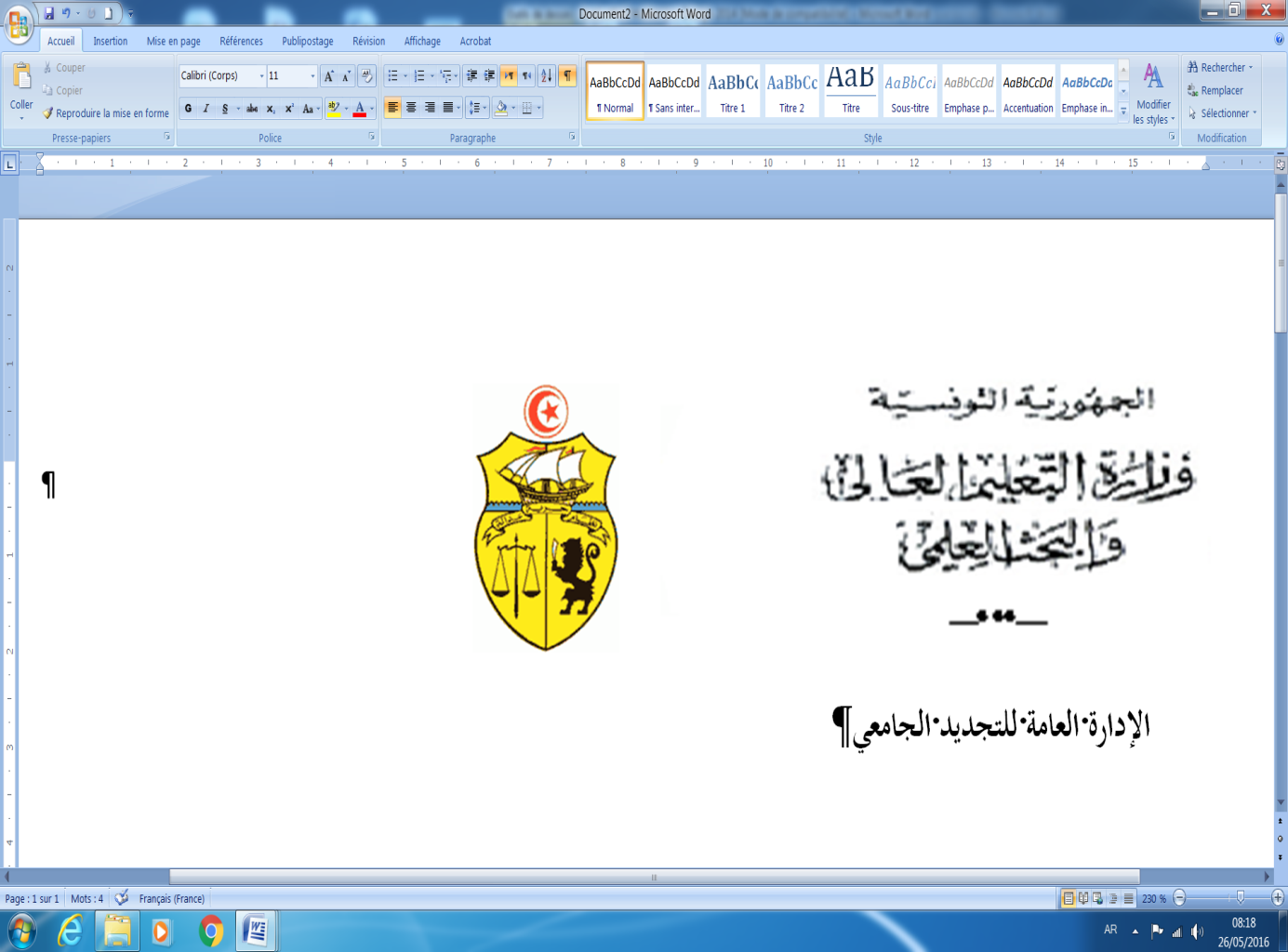 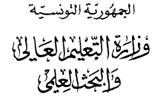 الإدارة العامة للتجديد الجامعياللجنة الوطنية القطاعيةللفنون الجميلة والتصميمبرامج الإجازات في الفنون الجميلة والتصميمجانفي 2019COMMISSION NATIONALE SECTORIELLE DES BEAUX-ARTS ET DESIGNL.M.DPROGRAMMES NATIONAUX TYPES DES LICENCES 2019PREAMBULECes propositions de licences validées par la commission nationale sectorielle des Beaux-arts et Design dans le régime LMD seront appliquées à partir de l’année universitaire 2019-2020. La finalité de cet enseignement doit faire accéder les étudiants à un niveau de formation universitaire de qualité. Cette formation doit conduire à des compétences permettant de répondre aux exigences de qualité aussi bien aux niveaux des performances dans les différents métiers en général qu'à celui de mieux les adapter aux besoins des entreprises et améliorer l'employabilité.Notre nouvelle mission est de bien préparer nos jeunes en vue de faciliter leur insertion sur le marché du travail. Les matières transversales et optionnelles tendent également à rapprocher les futurs diplômés du milieu des affaires spécifiques et à renforcer les spécialités demandées afin d'accroitre les chances de recrutement. Tout établissement d'enseignement supérieur est engagé dans la consolidation de cette nouvelle approche d'ouverture sur l'environnement socio-économique du pays mis à jour grâce à la collaboration entre les deux parties : Entreprise et Université.Guide standard pour les demandes d’habilitationVersion du 25 décembre 2018Offre de formationDemandeur(s)Identification du parcoursMétiers visés (liste en indiquant le secteur le cas échéant) et perspectives professionnelles du parcoursObjectifs de la formationObjectif généralObjectifs spécifiquesAcquis d’apprentissages (Learning Outcomes)Conditions d'accès à la formationTest d’admission :  Oui	 NonAutre (à préciser) :	Perspectives académiquesPerspectives à l'échelle internationaleProgramme de la formation(Descriptif détaillé du parcours)Synthèse de la formule de la licence 2019-2020Semestre -1- à -6-Descriptif des activités pratiquesInter-liaisons entre les semestres du parcours, passerelles(à préciser), évaluation et progressionMéthodes pédagogiques adoptées (classiques et innovantes)Ressources et PartenairesListe des enseignants et des autres compétences participants aux activités de formationResponsable de la licenceDe l’établissement demandeur (uniquement les permanents)D'autres établissements universitaires (à préciser)Non universitaires (à préciser)Locaux et équipements pédagogiquesPartenariat (préciser la nature des partenariats et leurs modalités)Partenariat universitairePartenariat avec le milieu professionnel, économique et socialAutres types de Partenariat (à préciser)Système interne d’évaluation et d’amélioration du programmeDémarche de promotion du programmeLe parcours en chiffres (cette rubrique peut être intégrée à la section : Système interne d’évaluation et d’amélioration du programme)COMMISSION NATIONALE SECTORIELLE DES BEAUX-ARTS ET DESIGNL.M.DDOMAINE DES ARTS VISUELSMention : ARTS PLASTIQUESSpécialités ou Parcours: 				- Art mural- Peinture- Céramique- Gravure- Mosaïque- Photographie- Sculpture- Tissage- VerrerieDOMAINE DES ARTS VISUELSSemestre 1 Mention : Arts PlastiquesSpécialité : Tronc CommunSemestre 2 Mention : Arts PlastiquesSpécialités : Tronc CommunSemestre 3 Mention : Arts PlastiquesSpécialités : Céramique - Peinture - Photographie - Sculpture - Gravure – Tissage …Semestre 4 Mention : Arts PlastiquesSpécialités : Céramique - Peinture - Photographie - Sculpture - Gravure – Tissage …Semestre 5 Mention : Arts PlastiquesSpécialités : Céramique - Peinture - Photographie - Sculpture - Gravure – Tissage …Semestre 6 Mention : Arts PlastiquesSpécialités : Céramique - Peinture - Photographie - Sculpture - Gravure – Tissage …Semestre 3 Mention : Arts PlastiquesSpécialité : Arts MédiatiquesSemestre 4 Mention : Arts PlastiquesSpécialité : Arts MédiatiquesSemestre 5 Mention : Arts PlastiquesSpécialité : Arts MédiatiquesSemestre 6 Mention : Arts PlastiquesSpécialité : Arts MédiatiquesCOMMISSION NATIONALE SECTORIELLE DES BEAUX-ARTS ET DESIGNL.M.DDOMAINE DES ARTS VISUELSMention : ARTS MEDIATIONSpécialité ou Parcours: 				- Communication MultimédiaSemestre 1 Mention : Arts et MédiationSpécialité : Tronc CommunSemestre 2 Mention : Arts et MédiationSpécialité : Tronc CommunSemestre 3 Mention : Arts et MédiationSpécialité : Communication MultimédiaSemestre 4 Mention : Arts et MédiationSpécialité : Communication MultimédiaSemestre 5 Mention : Arts et MédiationSpécialité : Communication MultimédiaSemestre 6 Mention : Arts et MédiationSpécialité : Communication MultimédiaCOMMISSION NATIONALE SECTORIELLE DES BEAUX-ARTS ET DESIGNL.M.DDOMAINE DES ARTS VISUELSMention : SCIENCES ET TECHNIQUES DE			L’AUDIOVISUEL ET DU CINEMASpécialités ou Parcours: 				Prise de vuesAssistanat à la Réalisation/ProductionMontageSon Décor de plateauSemestre 1 Mention : Sciences et Techniques de l’Audiovisuel et du CinémaSpécialité : Tronc CommunSemestre 2Mention : Sciences et Techniques de l’Audiovisuel et du CinémaSpécialité : Tronc CommunSemestre 3 Mention : Sciences et Techniques de l’Audiovisuel et du CinémaSpécialité : Prise de vuesSemestre 4 Mention : Sciences et Techniques de l’Audiovisuel et du CinémaSpécialité : Prise de vuesSemestre 5 Mention : Sciences et Techniques de l’Audiovisuel et du CinémaSpécialité : Prise de vuesSemestre 6 Mention : Sciences et Techniques de l’Audiovisuel et du CinémaSpécialité : Prise de vues10h en présentiel (Séances d’encadrement) et 20h en travail personnel :Séances d’encadrement hebdomadaires et soutenance devant un jury formé d’universitaires et de professionnels en production.Semestre 3Mention : Sciences et Techniques de l’Audiovisuel et du CinémaSpécialité : Assistanat à la réalisation/ ProductionSemestre 4Mention : Sciences et Techniques de l’Audiovisuel et du CinémaSpécialité : Assistanat à la réalisation/ ProductionSemestre 5Mention : Sciences et Techniques de l’Audiovisuel et du CinémaSpécialité : Assistanat à la réalisation/ProductionSemestre 6Mention : Sciences et Techniques de l’Audiovisuel et du CinémaSpécialité : Assistanat à la réalisation/ Production10h en présentiel (Séances d’encadrement) et 20h en travail personnel :Séances d’encadrement hebdomadaires et soutenance devant un jury formé d’universitaires et de professionnels en production.Semestre 3Mention : Sciences et Techniques de l’Audiovisuel et du CinémaSpécialité : MontageSemestre 4Mention : Sciences et Techniques de l’Audiovisuel et du CinémaSpécialité : MontageSemestre 5Mention : Sciences et Techniques de l’Audiovisuel et du CinémaSpécialité : MontageSemestre 6Mention : Sciences et Techniques de l’Audiovisuel et du CinémaSpécialité : Montage10h en présentiel (Séances d’encadrement) et 20h en travail personnel :Séances d’encadrement hebdomadaires et soutenance devant un jury formé d’universitaires et de professionnels en production.Semestre 3Mention : Sciences et Techniques de l’Audiovisuel et du CinémaSpécialité : SonSemestre 4Mention : Sciences et Techniques de l’Audiovisuel et du CinémaSpécialité : SonSemestre 5Mention : Sciences et Techniques de l’Audiovisuel et du CinémaSpécialité : SonSemestre 6Mention : Sciences et Techniques de l’Audiovisuel et du CinémaSpécialité : Son10h en présentiel (Séances d’encadrement) et 20h en travail personnel :Séances d’encadrement hebdomadaires et soutenance devant un jury formé d’universitaires et de professionnels en production.Semestre 3Mention : Sciences et Techniques de l’Audiovisuel et du CinémaSpécialité : Décor de plateauSemestre 4Mention : Sciences et Techniques de l’Audiovisuel et du CinémaSpécialité : Décor de plateauSemestre 5Mention : Sciences et Techniques de l’Audiovisuel et du CinémaSpécialité : Décor de plateauSemestre 6Mention : Sciences et Techniques de l’Audiovisuel et du CinémaSpécialité : Décor de plateau10h en présentiel (Séances d’encadrement) et 20h en travail personnel :Séances d’encadrement hebdomadaires et soutenance devant un jury formé d’universitaires et de professionnels en production.COMMISSION NATIONALE SECTORIELLE DES BEAUX-ARTS ET DESIGNL.M.DDOMAINE DU DESIGNMentions : - DESIGN IMAGE- DESIGN ESPACE -DESIGN PRODUITSpécialités ou parcours : - DESIGN IMAGE-Publicité audiovisuelle-Publicité graphique - Art d’animation de l’image- DESIGN ESPACE-Architecture d’intérieur-Scénographie- DESIGN PRODUIT-Création artisanale-Création industrielle-Packaging-Mobilier-Textile-Habillement (Stylisme/Modélisme)-Accessoires de la modeSemestre 1Mentions : Design Image – Design Espace – Design ProduitSpécialité : Tronc CommunSemestre 2Mentions : Design Image – Design Espace – Design ProduitSpécialité : Tronc CommunSemestre 3Mention : Design ImageSpécialité : Publicité AudiovisuelleSemestre 4Mention : Design ImageSpécialité : Publicité AudiovisuelleSemestre 5Mention : Design ImageSpécialité : Publicité AudiovisuelleSemestre 6Mention : Design ImageSpécialité : Publicité AudiovisuelleSemestre 3Mention : Design ImageSpécialité : ART D’ANIMATION DE L’IMAGESemestre 4Mention : Design ImageSpécialité : ART D’ANIMATION DE L’IMAGESemestre 5Mention : Design ImageSpécialité : ART D’ANIMATION DE L’IMAGESemestre 6Mention : Design ImageSpécialité : ART D’ANIMATION DE L’IMAGESemestre 3Mention : Design ImageSpécialité : Publicité GraphiqueSemestre 4Mention : Design ImageSpécialité : Publicité GraphiqueSemestre 5Mention : Design ImageSpécialité : Publicité GraphiqueSemestre 6Mention : Design ImageSpécialité : Publicité GraphiqueSemestre 3Mention : Design EspaceSpécialité : Architecture d’IntérieurSemestre 4Mention : Design EspaceSpécialité : Architecture d’IntérieurSemestre 5Mention : Design EspaceSpécialité : Architecture d’IntérieurSemestre 6Mention : Design EspaceSpécialité : Architecture d’intérieurSemestre 3Mention : Design EspaceSpécialité : ScénographieSemestre 4Mention : Design EspaceSpécialité : ScénographieSemestre 5Mention : Design EspaceSpécialité : ScénographieSemestre 6Mention : Design EspaceSpécialité : ScénographieSemestre 3Mention : Design ProduitSpécialités: Création industrielle –Packaging- Mobilier - Bijoux - Création artisanaleSemestre 4Mention : Design ProduitSpécialités: Création industrielle –Packaging- Mobilier - Bijoux - Création artisanaleSemestre 5Mention : Design ProduitSpécialités: Création industrielle –Packaging- Mobilier - Bijoux - Création artisanaleSemestre 6Mention : Design ProduitSpécialités: Création industrielle – Packaging - Mobilier - Bijoux - Création artisanale …Semestre 3Mention : Design Produit (Métiers de la Mode)Spécialité : TextileSemestre 4Mention : Design Produit (Métiers de la Mode)Spécialité : TextileSemestre 5Mention : Design Produit (Métiers de la Mode)Spécialité : TextileSemestre 6Mention : Design Produit (Métiers de la Mode)Spécialité : TextileSemestre 3Mention : Design Produit (Métiers de la Mode)Spécialité : Habillement (Stylisme/Modélisme)Semestre 4Mention : Design Produit (Métiers de la Mode)Spécialité : Habillement (Stylisme/Modélisme)Semestre 5Mention : Design Produit (Métiers de la Mode)Spécialité : Habillement (Stylisme/Modélisme)Semestre 6Mention : Design Produit (Métiers de la Mode)Spécialité : Stylisme/ModélismeSemestre 3Mention : Design Produit (Métiers de la Mode)Spécialité : Accessoires de la modeSemestre 4Mention : Design Produit (Métiers de la Mode)Spécialité : Accessoires de la modeSemestre 5Mention : Design Produit (Métiers de la Mode)Spécialité : Accessoires de la modeSemestre 6Mention : Design Produit (Métiers de la Mode)Spécialité : Accessoires de la modeCOMMISSION NATIONALE SECTORIELLE DES BEAUX-ARTS ET DESIGNL.M.DMentions : Conservation et Restauration des Biens CulturelsSpécialité ou parcours: - PIERRE SCULPTEE- BOIS SCULPTE- MOSAÏQUE- SURFACES DECOREESSemestre 1Mention : Conservation et Restauration des Biens CulturelsSpécialité : Tronc CommunSemestre 2Mention : Conservation et Restauration des Biens CulturelsSpécialité : Tronc CommunSemestre 3Mention : Conservation et Restauration des Biens CulturelsSpécialités: Pierre sculptée, Bois sculpté, mosaïque, surfaces décoréesSemestre 4Mention : Conservation et Restauration des Biens CulturelsSpécialités: Pierre sculptée, Bois sculpté, mosaïque, surfaces décoréesSemestre 5Mention : Conservation et Restauration des Biens CulturelsSpécialités: Pierre sculptée, Bois sculpté, mosaïque, surfaces décoréesSemestre 6Mention : Conservation et Restauration des Biens CulturelsSpécialités: Pierre sculptée, Bois sculpté, mosaïque, surfaces décorées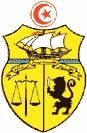 Ministère de l’Enseignement Supérieur et de la Recherche ScientifiqueDirection Générale de la Rénovation UniversitaireDemande d'habilitation d’une LicencePour la période : 2019-2020 / 2022-2023(1 demande par parcours)InstructionsIndiquer le(s) noms des université(s), établissement(s) et département(s).Spécifier l’université, l’établissement et le département partenaire(s) en cas de co-habilitaion ou co-diplomationUniversitéEtablissementDépartement(s)UniversitéEtablissementDépartement(s)InstructionsDomaine :	Choisir dans la liste des domaines prédéfinisMention :	Choisir dans la liste des mentions prédéfinies par la CNSParcours (ou spécialité) :	A spécifier par établissement(s)Nature de la licence :	Choisir une ou plusieurs catégories dans la liste proposéeType de formation :	Choisir un type parmi les deux proposésMode d’organisation de la formation :	Choisir un mode parmi les quatre proposésCommission Nationale Sectorielle :	Choisir l’une des commissions dans la liste proposéeDomaineMentionParcours (ou spécialité)Nature de la licenceNormale	Co-constructionCo-diplomation	Co-habilitationType de formationInitiale	ContinueMode d’organisation de la formationPrésentielle 	A distance 	Mixte	AlternanceCommission Nationale SectorielleInstructionsPréciser la liste des métiers visés par l’offre de formation en s’appuyant, dans la mesure du possible, sur les référentiels de métiers disponibles dans les liens suivants :http://www.uni-renov.rnu.tn/actualite/fr/450/Referentiel-Tunisien-des-Metiers-et-des-Competences.htmlhttps://www.pole-emploi.fr/candidat/le-code-rome-et-les-fiches-metiers-@/article.jspz?id=60702https://www.pole-emploi.fr/candidat/les-fiches-metiers-@/index.jspz?id=681Liste des métiers visés :InstructionsObjectif général : Préciser l’objectif général de la formation proposée.Définition :Un objectif général définit la raison d’être de l’offre de formation, le but ultime à long terme (plusieurs actions contribuent à son atteinte).L'objectif généralne dit rien de la manière dont les acteurs vont s'y prendre pour l'atteindre.Il peut être rédigé en référence à la satisfaction des besoins identifiés.Exemple :Cette formation vise à former des licenciés capables de contribuer au développement des activités commerciales d’une entreprise dans un contexte international.Objectif général :InstructionsObjectif spécifique : Préciser deux ou trois objectifs spécifiques de la formation proposée.Définition :Il concerne une compétence ou un nombre réduit de compétences. Il découle de l’objectif général.L'énoncé d'un objectif spécifique comporte : un verbe d'action qui décrit le comportement ou la performance visés (le comportement ou la performance est observable).Exemple :Développer les techniques de commerce international chez les apprenants.Développer les compétences linguistiques pour agir dans un environnement internationalDévelopper les habiletés en communication et management interculturels pour pouvoir assumer des postes de responsabilités dans une organisation internationaleObjectifs spécifiques :InstructionsAcquis d’apprentissages : Préciser les acquis d’apprentissage que l’apprenant doit détenir suite à la formation proposée.Définition :Les acquis d'apprentissage (AA) ou Learning Outcomes (LO) sont des formules qui décrivent ce que l'apprenant doit savoir, comprendre et être capable de faire à l'issue de l'apprentissage (Cedefop, 2009). Ils sont formulés en termes de connaissances, d’aptitudeset d’attitudes.L'énoncé des acquis d'apprentissage comporte : un verbe d'action qui décrit le comportement ou la performance visé. Autrement dit, les AA doivent être centrés sur l’apprenant et évaluables en fin de formation.Exemples de verbes d’actions :Analyser, appliquer, argumenter, assembler, calculer, catégoriser, choisir, classer, comparer, compiler, concevoir, créer, critiquer, décrire, défendre, définir, démontrer, développer, différencier, discuter, distinguer, écrire, employer, estimer, étiqueter, évaluer, examiner, expliquer, exploiter, formuler, gérer, identifier, illustrer, indiquer, interpréter, lister, localiser, mémoriser, ordonner, organiser, planifier, pratiquer, préparer, prévoir, programmer, proposer, questionner, rapporter, reconnaître, répertorier, répéter, reproduire, résoudre, réviser, revoir, sélectionner, traduire, utiliser…Exemple :A la fin de la formation, les participants doivent être capables de :Connaissances (savoir) :Lister les compétences entrepreneuriales et les pratiques d’évaluations associéesIdentifier les différentes opportunités qu’offrent les méthodes pédagogiques actives pour développer l’esprit entrepreneurial chez l’apprenantLister les composantes d’un projet entrepreneurialAptitudes (savoir-faire) :Générer des idées de projets nouvelles et innovantesDéfinir des objectifsElaborer un plan organisant les activités relatives à un projet donnéIdentifier les ressources nécessaires pour un projet donné et élaborer le budget correspondantConduire une évaluation des risques associés à un projet donné (prédire les contraintes potentielles pour la mise en œuvre du projet) et, plus généralement, démontrer une capacité d’évaluation de la faisabilité d’un projetDémontrer une habileté de représentation, de synthèse (vision globale) et de négociation pour un projet donnéDémontrer une capacité à mettre en œuvre et à gérer un projet donnéDémontrer une capacité à mettre en place un système d’évaluation et les éventuelles mesures correctivesAttitudes (savoir-être) :Montrer une attitude positive envers l’adoption de nouvelles approches pédagogiquesPrendre systématiquement des initiatives pour réaliser ses idées créativesS’engager activement et être responsable dans la mise en œuvre du projet pour atteindre les objectifs fixésDémontrer une capacité à travailler à la fois individuellement et en équipeInstructionsNature du Bac : Préciser la nature de bacs acceptables pour l’admission dans cette formation. Cocher obligatoirement la case oui ou NON pour chaque type de bac.Répartition : Indiquer le pourcentage pour chaque type de bac coché OUI. Le total doitêtreégal à 100%.Nombre prévu d'étudiants : Indiquer le nombre d’étudiants demandé pour chacune des quatre années de l’habilitation de la formation.Test d’admission : indiquer s’il y a un test d’admission après l’orientation pour l’admission finale.Autre (à préciser) : indiquer s’il y a d’autres exigences ou pré-requis pour l’admission finale.Nature du Bac et répartitionNature du Bac et répartitionNombre prévu d'étudiants 
repartis sur les années d'habilitationBac Mathématiques Oui	 Non		%Année 1 :	Année 2 :	Année 3 :	Année 4 :	Bac Sciences expérimentales Oui	 Non		%Année 1 :	Année 2 :	Année 3 :	Année 4 :	Bac Economie et Gestion Oui	 Non		%Année 1 :	Année 2 :	Année 3 :	Année 4 :	Bac Informatique Oui	 Non		%Année 1 :	Année 2 :	Année 3 :	Année 4 :	Bac Lettres Oui	 Non		%Année 1 :	Année 2 :	Année 3 :	Année 4 :	Bac Sport Oui	 Non		%Année 1 :	Année 2 :	Année 3 :	Année 4 :	Bac Technique Oui	 Non		%Année 1 :	Année 2 :	Année 3 :	Année 4 :	Autres (à préciser) : Oui	 Non		%Année 1 :	Année 2 :	Année 3 :	Année 4 :	InstructionsIndiquer les perspectives académiques pour cette formation en précisant les possibilités pour poursuivre des études de mastères, d’ingénieurs… et la (les) discipline(s) associée(s).InstructionsIndiquer les perspectives internationales pour cette formation en précisant les possibilités de mobilités et le cadre de celle-ci.Exemples : Erasmus, Co-diplomation, PFE, Bourses d’alternance, Parrainage…InstructionsUnitéd'Enseignement (UE) :Préciserl'intitulé de chaque UEPréciser le type d'UE : Obligatoires (Fondamentales, Pratiques, Transversales) ou OptionnellesPréciser le code de chaque UENombre d'UE : Ce nombre est fixé à 5 ou 6 UE par semestreNomenclature pour la codification :Unitéd'Enseignement : UEFondamentale : F / Optionnelle : O / Transversale : TSemestre : 1 à 6Ordre de l'UE : 1 à 6Exemples :UE Fondamentale 1 du semestre 2 aura pour code : UEF210UE Optionnelle 1 du semestre 3 aura pour code : UEO310Répartition des 180 crédits sur les semestres : 30 crédits par semestre x 6 semestresRépartition des 180 crédits de la formation par type d'UE :Fondamentales et Pratiques : 120 crédits répartis selon les deux intervalles suivants (Fondamentales 90 à 100 crédits et Pratiques : 20 à 30 crédits)Transversales : 30 créditsOptionnelles : 30 créditsElément Constitutif de l'Unité d'Enseignement (ECUE) : Les ECUE d'une même UE doivent être cohérentsPréciserl'intitulé de chaqueECUEPréciser le code de chaque ECUENombre d’ECUE par UE : 2 par UE avec un maximum de 10 à 12 ECUE par semestreNomenclature pour la codification :Elément Constitutif de l'Unité d'Enseignement : ECUEOrdre de l'ECUE : 1 à 2 (nombre d'ECUE par UE)Exemples :ECUE 2 de l'UEF210 sera ECUEF212ECUE 1 de l'UEO310 sera ECUEO311Coefficients : 1 crédit = 0,5 en coefficient (total des coefficients par semestre toujours égal à 15)Volume horaire (règle/loi) : 1 crédit = 10 à 15 heures d'enseignement présentiel soit 300 à 450 heures par semestreVolume horaire total convenu : 300 à 380 heures par semestre soit 21,5 à 27 heures/semaine pour un semestre de 14 semaines (ce choix représente les limites et chaque CNS peut le réduire en respectant la limite inférieure de 300h/semestre) et ce pour éviter les divergences entre les institutions pour une même mention.Régime d’examen : Mixte pour tous les ECUE.Les pondérations entre Contrôle Continu et Examen Final sont à définir par la CNS selon les spécificités de chaque enseignement.Le mode d'évaluation (examen écrit, oral, projet...) est à préciser pour chaque ECUE par la CNS.Il est proposé d’organiser un examen (de 3h) par UE incluant les deux ECUE dans le cas d'examens écrits. L’étudiant doit passer toutes les épreuves et avoir une notre pour chaque ECUE.Règles de passage et de réussite :Toutes règles de comptabilisation de crédits et de réussite doivent être précisées par la CNS.InstructionsUnités Transversales :Laisser aux institutions une marge de manœuvre pour les unités transversales afin de spécifier les matières précises dans le cadre de trois rubriques générales (la commission donne plus une orientation pédagogique qu’une imposition d’une matière précise). Les troiscatégoriesd’unitéstransversalessont :Compétences Linguistiques : L’institution propose l’Arabe et/oula(les) langue(s) étrangère(s) selon les besoins/spécificités de la formation (Français, Anglais, Allemand, Espagnol, Chinois…).Compétences Digitales : L’institution propose les enseignements informatiques (logiciels et/ou technologies) selon les besoins/spécificités de la formation (C2i, initiation à l’informatique, Internet et Web, Technologies mobiles, Réseaux sociaux…).Compétences Entrepreneuriales et Soft Skills : L’institution propose les enseignements pour le développement des soft skills selon les besoins/spécificités de la formation : culture entrepreneuriale, développement personnel, coaching, PNL, la communication orale en milieu de travail, prise de parole en public, travail en équipe, capacité d’adaptation, gestion de carrière, gestion du stress, gestion du temps, projet personnel personnalisé, étique du métier…La commission doit spécifier la répartition des catégories des unités transversales sur l’ensemble des semestres de la formation de la licence. Il est proposé à titre d’exemple la répartition suivante :Semestre 1 : Langues étrangères et Compétences digitalesSemestre 2 : Langues étrangères et Compétences digitalesSemestre 3 : Langues étrangères&Compétences entrepreneurialesSemestre 4 : Langues étrangères&Compétences entrepreneurialesSemestre 5 : Langues étrangères&Compétences entrepreneurialesSemestre 6 :Langues étrangères et Compétences digitalesUnitésUnitésECTSFormationFormationECTSNombre de semestreUnitésObligatoiresUnitésFondamentales120Programme (national complètement ou partiellement élaboré par la CNS)Programme (national complètement ou partiellement élaboré par la CNS)90 ou 1006UnitésObligatoiresUnitésFondamentales120ActivitésPratiquesStage, étude de cas, prototypage, travail sur terrain…30 ou 206UnitésObligatoiresUnitésTransversales30CompétencesLinguistiquesCompétencesLinguistiques306UnitésObligatoiresUnitésTransversales30CompétencesDigitalesCompétencesDigitales306UnitésObligatoiresUnitésTransversales30Compétences Entrepreneuriales et Soft SkillsCompétences Entrepreneuriales et Soft Skills306UnitésOptionnellesUnitésOptionnelles30Dans la discipline et intégrant, le cas échéant, la spécificité régionaleDans la discipline et intégrant, le cas échéant, la spécificité régionale306TotalTotal1801806N°Unité d'enseignement (UE) / CompétencesCode de l'UE(Fondamentale / Transversale / Optionnelle)Code de l'UE(Fondamentale / Transversale / Optionnelle)Elément constitutif d'UE (ECUE)Volume des heures de formation présentielles
(14 semaines)Volume des heures de formation présentielles
(14 semaines)Volume des heures de formation présentielles
(14 semaines)Volume des heures de formation présentielles
(14 semaines)Nombre de Crédits accordésNombre de Crédits accordésCoefficientsCoefficientsModalité d’évaluationModalité d’évaluationN°Unité d'enseignement (UE) / CompétencesCode de l'UE(Fondamentale / Transversale / Optionnelle)Code de l'UE(Fondamentale / Transversale / Optionnelle)Elément constitutif d'UE (ECUE)CoursTDTPAutresECUEUEECUEUEContrôle continuRégime mixte1UE :UEF110ECUEF1111Com :UEF110ECUEF1122UE :UEF120ECUEF1212Com :UEF120ECUEF1223UE :UEF130ECUEF1313Com :UEF130ECUEF1324UE :UEO110ECUEO1114Com :UEO110ECUEO1125UE :UET110ECUET1115Com :UET110ECUET112TOTALTOTAL30301515InstructionsDifférentes activités pratiques peuvent être envisagées selon les options suivantes :Stage au 6èmesemestre avec quelques petites activités initiales pendant les semestres précédentsStage entre les années/semestres :Stage d’été après la 1èreannée comptabilisé en 2ème annéeStage d’été après la 2èmeannée comptabilisé en 3ème annéeStage entre les semestres si le calendrier universitaire le permet et comptabilisé pendant la même annéeStage d’alternanceActivités pratiques réparties du S1 à S6 -à ne pas confondre avec les TD et TP des modules habituels !Selon le type d’activité pratique, préciser les éléments indiqués dans le tableau suivant :Types d’activitésObjectifsOrganisationDuréeLieuRapport/renduEvaluationNombre de créditsAutres détailsInstructionsDifférentes approches pédagogiques peuvent être adoptées pour rendre l’expérience d’apprentissage plus attractiveetstimulanteaux apprenants. On cite à ce titre, les exemples suivants de pédagogies actives :Apprentissage par projetApprentissage par résolution de problèmeApprentissage par étude de casApprentissage par conceptionApprentissage par investigationPréciser le(s) type(s) de pédagogies adoptées/envisagées dans le cadre de l’offre de formation proposée pour habilitation.InstructionsPréciser l’ensemble des intervenants dans la formation proposée en remplissant minutieusement l’ensemble des tableaux suivantsNom et PrénomEtablissementGradeDisciplineSpécialitéNom et PrénomGradeDisciplineSpécialitéUE ConcernéesNom et PrénomEtablissementGradeDisciplineSpécialitéUE ConcernéesNom et PrénomOrganisationDiplômeSpécialitéUE ConcernéesInstructionsPréciser l’ensemble des locaux et équipements nécessaires (disponibles et prévus) à l’organisation de la formation proposée en remplissant minutieusement l’ensemble des rubriques du tableau suivant :Locaux disponiblesLocaux prévusEquipements disponiblesEquipements prévusAutres (à préciser)InstructionsPréciser l’ensemble des partenaires mobilisés pour l’organisation de la formation proposée en remplissant minutieusement l’ensemble des tableaux suivants :EtablissementSecteur/ActivitésNature et modalités des partenariatsEtablissementSecteur/ActivitésNature et modalités des partenariatsEtablissementSecteur/ActivitésNature et modalités des partenariatsInstructionsComme toute formation peut être améliorée dans le temps, il est important de concevoir un système d’évaluation interne à l’établissement offreur dès  la conception de l’offre de formation.Divers systèmes d’évaluation peuvent être envisagés et chaque établissement peut avoir son propre système.Il est possible d’envisager de développer un tableau de bord avec un ensemble d’indicateurs de performance comme par exemple :taux de réussitetauxd'abandontauxd'insertiontauxd'encadrements…Il est aussi possible d’approfondir l’évaluation en collectant des informations quantitatives ou qualitatives pour analyser les éléments relatifs au processus même de la formation ou à son output (résultat). Cetteévaluationpeutêtreeffectuée :par les étudiantspar les professionnelspar les pairs (collègues)InstructionsPour Attirer les bacheliers à choisir votre offre de formation, il est nécessaire de stimuler cette demande par l’adoption d’une démarche de communication et de promotion de l’offre de formation.Il est possible d’envisager divers types d’actions comme par exemple :Visites de lycéesParticipation aux salonsJournéeportesouvertesRéseauxsociauxRadio, Télé, JournauxAffichageurbain…InstructionsUn ensemble d’indicateurs unifiés seront mis en place progressivement pour pouvoir établir des benchmarks nationaux mais adaptés aux spécificités des domaines et des régions.Exempled’indicateurs :Taux d’attractivité : (nb d’inscrits/nb de demandes)Taux d’encadrement : (nb d’inscrits/nb de permanents) – par spécialité au meilleur des casNb d’étudiants ayant bénéficié de bourses (mobilité, alternance, échange…)Nbd’étudiantsétrangersNb de partenaires (subvention, co-construction, alternance, stages, sponsoring événements, entretiens d’embauche, …)Taux de réussite 1er-2ème année, 2ème -3ème année, 3ème année…Avis et visasLe Doyen / Directeur de d’établissementL’avis du conseil scientifique de l’établissement doit se baser sur les critères de qualité, d’adaptabilité, et d’efficacité. Il doit favoriser l’exploitation optimale des ressources humaines et matérielles au niveau de l’établissement.	Approuvé	 Complément de dossier	Non approuvéeComplément de dossier ou Motifs du refus : 	Date, Signature et cachet du chef d’établissementLe Président de l’UniversitéL’avis du conseil de l’université doit se baser sur les critères de qualité, d’adaptabilité, et d’efficacité. Il doit favoriser l’exploitation optimale des ressources humaines et matérielles au niveau de l’université.	Approuvé	 Complément de dossier	Non approuvéeComplément de dossier ou Motifs du refus : 	Date, Signature et cachet du Président de l’UniversitéSemestre 1 : Tronc commun APSemestre 1 : Tronc commun APSemestre 1 : Tronc commun APSemestre 1 : Tronc commun APSemestre 1 : Tronc commun APSemestre 1 : Tronc commun APSemestre 1 : Tronc commun APSemestre 1 : Tronc commun APSemestre 1 : Tronc commun APSemestre 1 : Tronc commun APSemestre 1 : Tronc commun APSemestre 1 : Tronc commun APSemestre 1 : Tronc commun APUEUEUnité d'enseignementCode U.E./ECUECode U.E./ECUEV.H.HV.H.SMatièresFormeCrédits int.CréditsPond. int.Coeff.Mode d'examUnités FondamentalesUnités FondamentalesOutils de créationUF110ECUEF1116h84Dessin 1TD4735CCUnités FondamentalesUnités FondamentalesOutils de créationUF110ECUEF1124h56Couleur 1TD3725CCUnités FondamentalesUnités FondamentalesExpression plastique UF120ECUEF1216h84Forme et structure 1TD5522CCUnités FondamentalesUnités FondamentalesRéflexion théorique UF130ECUEF1311h3021Arts et civilisations 1Cours2514MixteUnités FondamentalesUnités FondamentalesRéflexion théorique UF130ECUEF1321h3021Histoire de l’Art moderne 1Cours2524MixteUnités FondamentalesUnités FondamentalesRéflexion théorique UF130ECUEF1331h3021Esthétique des arts plastiques 1Cours1514MixteUnités FondamentalesUnités FondamentalesArticulation entre pratique et théorieUF140ECUEF1414h0056Techniques d’expression plastiques 1TD6622CCUnité TransversaleUnité TransversaleCommunication et médiationUT110ECCUET1113h0042Compétences linguistiques 1CI4712CCUnité TransversaleUnité TransversaleCommunication et médiationUT110ECUET1122h3035Compétences Digitales (Infographie appliquée)TD3712CCUnité OptionnelleUnité OptionnelleOrientationet perspectiveUO110ECUE O1110TotalTotal30h420hTotal3015Semestre 2 : Tronc commun APSemestre 2 : Tronc commun APSemestre 2 : Tronc commun APSemestre 2 : Tronc commun APSemestre 2 : Tronc commun APSemestre 2 : Tronc commun APSemestre 2 : Tronc commun APSemestre 2 : Tronc commun APSemestre 2 : Tronc commun APSemestre 2 : Tronc commun APSemestre 2 : Tronc commun APSemestre 2 : Tronc commun APSemestre 2 : Tronc commun APUEUEUnité d'enseignementCode U.E./ECUECode U.E./ECUEV.H.HV.H.SMatièresFormeCrédits int.CréditsPond. int.Coeff.Mode d'examUnités FondamentalesUnités FondamentalesOutils de créationUF210ECUEF2116h84Dessin 2TD4735CCUnités FondamentalesUnités FondamentalesOutils de créationUF210ECUEF2124h56Couleur 2TD3725CCUnités FondamentalesUnités FondamentalesExpression plastique UF220ECUEF2216h84Forme et structure 2TD55 22CCUnités FondamentalesUnités FondamentalesRéflexion théorique UF230ECUEF2311h3021Arts et civilisations 2Cours2514MixteUnités FondamentalesUnités FondamentalesRéflexion théorique UF230ECUEF2321h3021Histoire de l’Art moderne 2Cours2524MixteUnités FondamentalesUnités FondamentalesRéflexion théorique UF230ECUEF3341h3021Esthétique des arts plastiques 2Cours1514MixteUnités FondamentalesUnités FondamentalesArticulation entre pratique et théorieUF240ECUEF2414h0056Techniques d’expression plastiques 2TD6622CCUnité TransversaleUnité TransversaleCommunication et médiationUT210ECUET2113h0042Compétences linguistiques 2CI4712CCUnité TransversaleUnité TransversaleCommunication et médiationUT210ECUET2122h3035Compétences Digitales (Infographie appliquée 2)TD3712CC Unité Optionnelle Unité OptionnelleOrientationet perspectiveUO210ECUEO2110Total30h420hTotal3015Semestre 3 Spécialités: Céramique - Peinture - Photographie - Sculpture - Gravure – Tissage …Semestre 3 Spécialités: Céramique - Peinture - Photographie - Sculpture - Gravure – Tissage …Semestre 3 Spécialités: Céramique - Peinture - Photographie - Sculpture - Gravure – Tissage …Semestre 3 Spécialités: Céramique - Peinture - Photographie - Sculpture - Gravure – Tissage …Semestre 3 Spécialités: Céramique - Peinture - Photographie - Sculpture - Gravure – Tissage …Semestre 3 Spécialités: Céramique - Peinture - Photographie - Sculpture - Gravure – Tissage …Semestre 3 Spécialités: Céramique - Peinture - Photographie - Sculpture - Gravure – Tissage …Semestre 3 Spécialités: Céramique - Peinture - Photographie - Sculpture - Gravure – Tissage …Semestre 3 Spécialités: Céramique - Peinture - Photographie - Sculpture - Gravure – Tissage …Semestre 3 Spécialités: Céramique - Peinture - Photographie - Sculpture - Gravure – Tissage …Semestre 3 Spécialités: Céramique - Peinture - Photographie - Sculpture - Gravure – Tissage …Semestre 3 Spécialités: Céramique - Peinture - Photographie - Sculpture - Gravure – Tissage …Semestre 3 Spécialités: Céramique - Peinture - Photographie - Sculpture - Gravure – Tissage …U.E.U.E.Unité d'enseignementCode U.E./ECUECode U.E./ECUEV.H.HV.H.SMatièresFormeCrédits int.CréditsPond. int.Coeff.Mode d'examUnités FondamentalesUnités FondamentalesFormation et spécialisationUF310ECUEF3118h112Atelier de spécialité 1TD5734JuryUnités FondamentalesUnités FondamentalesFormation et spécialisationUF310ECUE3122h28infographie appliquée 1TD2714CCUnités FondamentalesUnités FondamentalesExpression plastiqueUF320ECUEF3216h84Dessin 3TD4723CCUnités FondamentalesUnités FondamentalesExpression plastiqueUF320ECUEF3223h42Recherche et conceptualisation1CI3713CCUnités FondamentalesUnités FondamentalesRéflexion théorique ECUEF3311h3021Histoire de l’art contemporain 1Cours2624MixteUnités FondamentalesUnités FondamentalesRéflexion théorique UF330ECUEF3321h3021Lecture de l’art 1Cours2614MixteUnités FondamentalesUnités FondamentalesRéflexion théorique ECUEF3331h3021Poïétique 1Cours2614MixteUnité TransversaleUnité TransversaleCommunication et médiationUT310ECUET3111h3021Compétences linguistiques 3CI2412CCUnité TransversaleUnité TransversaleCommunication et médiationUT310ECUET3121h14Droit de propriété intellectuelle et artistique CI2412CCUnité OptionnelleUnité OptionnelleOrientationet perspectiveUO310ECUEO3114h56Spécialité complémentaire 1TD662 2 CCTotal30h420hTotal3015Semestre 4 Spécialités: Céramique - Peinture - Photographie - Sculpture - Gravure – Tissage …Semestre 4 Spécialités: Céramique - Peinture - Photographie - Sculpture - Gravure – Tissage …Semestre 4 Spécialités: Céramique - Peinture - Photographie - Sculpture - Gravure – Tissage …Semestre 4 Spécialités: Céramique - Peinture - Photographie - Sculpture - Gravure – Tissage …Semestre 4 Spécialités: Céramique - Peinture - Photographie - Sculpture - Gravure – Tissage …Semestre 4 Spécialités: Céramique - Peinture - Photographie - Sculpture - Gravure – Tissage …Semestre 4 Spécialités: Céramique - Peinture - Photographie - Sculpture - Gravure – Tissage …Semestre 4 Spécialités: Céramique - Peinture - Photographie - Sculpture - Gravure – Tissage …Semestre 4 Spécialités: Céramique - Peinture - Photographie - Sculpture - Gravure – Tissage …Semestre 4 Spécialités: Céramique - Peinture - Photographie - Sculpture - Gravure – Tissage …Semestre 4 Spécialités: Céramique - Peinture - Photographie - Sculpture - Gravure – Tissage …Semestre 4 Spécialités: Céramique - Peinture - Photographie - Sculpture - Gravure – Tissage …Semestre 4 Spécialités: Céramique - Peinture - Photographie - Sculpture - Gravure – Tissage …U.E.U.E.Unité d'enseignementCode U.E./ECUECode U.E./ECUEV.H.HV.H.SMatièresFormeCrédits int.CréditsPond. int.Coeff.Mode d'examUnités FondamentalesUnités FondamentalesFormation et spécialisationUF410ECUEF4118h112Atelier de spécialité 2TD5734JuryUnités FondamentalesUnités FondamentalesFormation et spécialisationUF410ECUEF4122h0028infographie appliquée 2TD2714CCUnités FondamentalesUnités FondamentalesExpression plastique UF420ECUEF4216h84Dessin 4TD4723CCUnités FondamentalesUnités FondamentalesExpression plastique UF420ECUEF4223h42Recherche et conceptualisation 2CI3713CCUnités FondamentalesUnités FondamentalesRéflexion théorique UF430ECUEF4311h3021Histoire de l’art contemporain 2Cours2624MixteUnités FondamentalesUnités FondamentalesRéflexion théorique UF430ECHEF4321h3021Lecture de l’art 2Cours2614MixteUnités FondamentalesUnités FondamentalesRéflexion théorique UF430ECUEF4331h3021Poïétique 2Cours2614MixteUnité TransversaleUnité TransversaleCommunication et médiationUT410ECUET4111h3021Compétences linguistiques 4CI2412CCUnité TransversaleUnité TransversaleCommunication et médiationUT410ECUET4121h0014Culture de l’entreprise 1CI2412CCUnité OptionnelleUnité OptionnelleOrientationet perspectiveUO410ECUEO4114h56Spécialité complémentaire 2TD 6622CC Total30h420hTotal3015Semestre 5   Spécialités : Céramique - Peinture - Photographie - Sculpture - Gravure – Tissage …Semestre 5   Spécialités : Céramique - Peinture - Photographie - Sculpture - Gravure – Tissage …Semestre 5   Spécialités : Céramique - Peinture - Photographie - Sculpture - Gravure – Tissage …Semestre 5   Spécialités : Céramique - Peinture - Photographie - Sculpture - Gravure – Tissage …Semestre 5   Spécialités : Céramique - Peinture - Photographie - Sculpture - Gravure – Tissage …Semestre 5   Spécialités : Céramique - Peinture - Photographie - Sculpture - Gravure – Tissage …Semestre 5   Spécialités : Céramique - Peinture - Photographie - Sculpture - Gravure – Tissage …Semestre 5   Spécialités : Céramique - Peinture - Photographie - Sculpture - Gravure – Tissage …Semestre 5   Spécialités : Céramique - Peinture - Photographie - Sculpture - Gravure – Tissage …Semestre 5   Spécialités : Céramique - Peinture - Photographie - Sculpture - Gravure – Tissage …Semestre 5   Spécialités : Céramique - Peinture - Photographie - Sculpture - Gravure – Tissage …Semestre 5   Spécialités : Céramique - Peinture - Photographie - Sculpture - Gravure – Tissage …Semestre 5   Spécialités : Céramique - Peinture - Photographie - Sculpture - Gravure – Tissage …U.E.U.E.Unité d'enseignementCode U.E./ECUECode U.E./ECUEV.H.HV.H.SMatièresFormeCrédits int.CréditsPond. int.Coeff.Mode d'examUnités FondamentalesUnités FondamentalesFormation et spécialisationUF510ECUEF5118h00112Atelier de spécialité 3TD5735JuryUnités FondamentalesUnités FondamentalesFormation et spécialisationUF510ECUEF5124h0056Initiation à la rechercheCI2725CCUnités FondamentalesUnités FondamentalesRéflexion théorique UF520ECUEF5211h3021Analyse de l’ImageCours3623MixteUnités FondamentalesUnités FondamentalesRéflexion théorique UF520ECUEF5221h3021Socio-économie de l’ArtCours3613MixteUnités FondamentalesUnités FondamentalesExpression plastiqueUF530ECUEF5314h0056Expression GraphiqueTD4723CCUnités FondamentalesUnités FondamentalesExpression plastiqueUF530ECUEF5324h0056Création numériqueTD3713CCUnité TransversaleUnité TransversaleCommunication et médiationUT510ECUET5111h3021Compétences linguistiques 5CI2412CCUnité TransversaleUnité TransversaleCommunication et médiationUT510ECUET5121h3021Culture de l’entreprise 2TD2412CCUnité OptionnelleUnité OptionnelleOrientationet perspectiveUO510ECUEO5114h56Spécialité complémentaireTD6622CC Total30h420hTotal3015Semestre 6 - Spécialités : Céramique - Peinture - Photographie - Sculpture - Gravure – Tissage …Semestre 6 - Spécialités : Céramique - Peinture - Photographie - Sculpture - Gravure – Tissage …Semestre 6 - Spécialités : Céramique - Peinture - Photographie - Sculpture - Gravure – Tissage …Semestre 6 - Spécialités : Céramique - Peinture - Photographie - Sculpture - Gravure – Tissage …Semestre 6 - Spécialités : Céramique - Peinture - Photographie - Sculpture - Gravure – Tissage …Semestre 6 - Spécialités : Céramique - Peinture - Photographie - Sculpture - Gravure – Tissage …Semestre 6 - Spécialités : Céramique - Peinture - Photographie - Sculpture - Gravure – Tissage …Semestre 6 - Spécialités : Céramique - Peinture - Photographie - Sculpture - Gravure – Tissage …Semestre 6 - Spécialités : Céramique - Peinture - Photographie - Sculpture - Gravure – Tissage …Semestre 6 - Spécialités : Céramique - Peinture - Photographie - Sculpture - Gravure – Tissage …Semestre 6 - Spécialités : Céramique - Peinture - Photographie - Sculpture - Gravure – Tissage …Semestre 6 - Spécialités : Céramique - Peinture - Photographie - Sculpture - Gravure – Tissage …U.E.U.E.Code U.E.V.H.HV.H.SMatièresFormeCrédits int.CréditsPond. int.Coeff.Mode d'examUnités FondamentalesUnités FondamentalesFormation et spécialisationUF61016h224Projet (pratique et rapport)TD183099JuryUnités FondamentalesUnités FondamentalesRelation sociale et culturelleUF6203h42Pratique artistique autre ou pratiques dans le champ socialTD63036JuryUnités FondamentalesUnités FondamentalesUF6203h42Pratique de la critique dans le champ culturelTD63036JuryTotal22h308hTotal3015 15 15 Semestre 3 Spécialité : Arts MédiatiquesSemestre 3 Spécialité : Arts MédiatiquesSemestre 3 Spécialité : Arts MédiatiquesSemestre 3 Spécialité : Arts MédiatiquesSemestre 3 Spécialité : Arts MédiatiquesSemestre 3 Spécialité : Arts MédiatiquesSemestre 3 Spécialité : Arts MédiatiquesSemestre 3 Spécialité : Arts MédiatiquesSemestre 3 Spécialité : Arts MédiatiquesSemestre 3 Spécialité : Arts MédiatiquesSemestre 3 Spécialité : Arts MédiatiquesSemestre 3 Spécialité : Arts MédiatiquesSemestre 3 Spécialité : Arts MédiatiquesU.E.U.E.UECode U.E./ECUECode U.E./ECUEV.H.HV.H.SMatièresFormeCrédits int.CréditsPond. int.CoeffMode d'examUnités FondamentalesUnités FondamentalesFormation et spécialisationUF310ECUEF3118h112Atelier de spécialité 1TD5734JuryUnités FondamentalesUnités FondamentalesFormation et spécialisationUF310ECUEF3122h0028infographie appliquée 1TD2714CCUnités FondamentalesUnités FondamentalesArticulation entre pratique et théorieUF320ECUEF3213h42Découpage technique et story-board1 TD3612CCUnités FondamentalesUnités FondamentalesArticulation entre pratique et théorieUF320ECUEF3223h42Recherche et conceptualisation 1 TD3612CCUnités FondamentalesUnités FondamentalesRéflexion théorique UF330ECUEF3311h3021Histoire de l’art contemporain 1Cours1413MixteUnités FondamentalesUnités FondamentalesRéflexion théorique UF330ECUEF3321h3021Lecture de l'art 1Cours2413MixteUnités FondamentalesUnités FondamentalesRéflexion théorique UF330ECUEF3331h3021Poïétique 1Cours1413MixteUnités FondamentalesUnités FondamentalesReprésentation 3D UF340ECUEF3413h42Modélisation 3D 1TD4422CCUnité TransversaleUnité TransversaleCommunication et médiationUT310ECUET3111h3021Compétences linguistiques 3CI2412CCUnité TransversaleUnité TransversaleCommunication et médiationUT310ECUET3121h0014Droit de propriété intellectuelle et artistiqueCI2412CCUnité OptionnelleUnité OptionnelleOrientation et perspectiveUO310ECUEO3114h56Spécialité complémentaire 1TD55 22 CCTotal30h420hTotal3015Semestre 4 - Spécialité : Arts MédiatiquesSemestre 4 - Spécialité : Arts MédiatiquesSemestre 4 - Spécialité : Arts MédiatiquesSemestre 4 - Spécialité : Arts MédiatiquesSemestre 4 - Spécialité : Arts MédiatiquesSemestre 4 - Spécialité : Arts MédiatiquesSemestre 4 - Spécialité : Arts MédiatiquesSemestre 4 - Spécialité : Arts MédiatiquesSemestre 4 - Spécialité : Arts MédiatiquesSemestre 4 - Spécialité : Arts MédiatiquesSemestre 4 - Spécialité : Arts MédiatiquesU.E.UECode U.E./ECUECode U.E./ECUEV.H.HV.H.SMatièresFormeCrédits int.CréditsPond. int.Coeff.Mode d'examUnités FondamentalesFormation et spécialisationUF410ECUEF4118h112Atelier de spécialité 2TD5734JuryUnités FondamentalesFormation et spécialisationUF410ECUEF4122h0028infographie appliquée 2TD2714CCUnités FondamentalesArticulation entre pratique et théorieUF420ECUEF4213h42Découpage technique et story-board1 TD3612CCUnités FondamentalesArticulation entre pratique et théorieUF420ECUEF4223h42Recherche et conceptualisation 1 TD3612CCUnités FondamentalesRéflexion théorique UF430ECUEF4311h3021Art ContemporainCours1413MixteUnités FondamentalesRéflexion théorique UF430ECUEF4321h3021Traitement et composition sonoreCours2413MixteUnités FondamentalesRéflexion théorique UF430ECUEF4331h3021Lecture de l'art 2Cours1413MixteUnités FondamentalesExpression plastiqueUF440ECUEF4413h42Modélisation 3D 2TD4422CCUnité TransversaleCommunication et médiationUT410ECUET4111h3021Compétences linguistiques 4CI2412CCUnité TransversaleCommunication et médiationUT410ECUET4121h0014Culture de l’entreprise 1CI2412CCUnité OptionnelleOrientation et perspectiveUO410ECUEO4114h56Spécialité complémentaire 2TD55 22 CCTotal30h420hTotal3015Semestre 5 - Spécialité : Arts MédiatiquesSemestre 5 - Spécialité : Arts MédiatiquesSemestre 5 - Spécialité : Arts MédiatiquesSemestre 5 - Spécialité : Arts MédiatiquesSemestre 5 - Spécialité : Arts MédiatiquesSemestre 5 - Spécialité : Arts MédiatiquesSemestre 5 - Spécialité : Arts MédiatiquesSemestre 5 - Spécialité : Arts MédiatiquesSemestre 5 - Spécialité : Arts MédiatiquesSemestre 5 - Spécialité : Arts MédiatiquesSemestre 5 - Spécialité : Arts MédiatiquesSemestre 5 - Spécialité : Arts MédiatiquesSemestre 5 - Spécialité : Arts MédiatiquesSemestre 5 - Spécialité : Arts MédiatiquesU.E.U.E.UECode U.E./ECUECode U.E./ECUEV.H.HV.H.SMatièresFormeCrédits int.CréditsPond. int.Coeff.Mode d'examMode d'examUnités FondamentalesUnités FondamentalesFormation et spécialisationUF510ECUEF5118h00112Atelier de spécialité 3TD5735JuryJuryUnités FondamentalesUnités FondamentalesFormation et spécialisationUF510ECUEF5124h0056Initiation à la rechercheTD2725CCCCUnités FondamentalesUnités FondamentalesRéflexion théoriqueUF520ECUEF5211h3021Analyse de l’ImageCours2412MixteMixteUnités FondamentalesUnités FondamentalesRéflexion théoriqueUF520ECUEF5221h3021Soci-économie de l’ArtCours2412MixteMixteUnités FondamentalesUnités FondamentalesExpression et savoir-faire numériqueUF530ECUEF5314h0056Expression graphiqueTD4723CCCCUnités FondamentalesUnités FondamentalesExpression et savoir-faire numériqueUF530ECUEF5324h0056Création NumériqueTD3713CCCCUnité TransversaleUnité TransversaleCommunication et médiationUT510ECUET5111h3021Compétences linguistiques 5CI3612CCCCUnité TransversaleUnité TransversaleCommunication et médiationUT510ECUET5121h3021Culture de l’entreprise 2TD3612CCCCUnité OptionnelleUnité OptionnelleOrientation et perspectiveUO510ECUEO5104h56Spécialité complémentaireTD 6633CC CC Total30h420hTotal301515Semestre 6 - Spécialités : Arts MédiatiquesSemestre 6 - Spécialités : Arts MédiatiquesSemestre 6 - Spécialités : Arts MédiatiquesSemestre 6 - Spécialités : Arts MédiatiquesSemestre 6 - Spécialités : Arts MédiatiquesSemestre 6 - Spécialités : Arts MédiatiquesSemestre 6 - Spécialités : Arts MédiatiquesSemestre 6 - Spécialités : Arts MédiatiquesSemestre 6 - Spécialités : Arts MédiatiquesSemestre 6 - Spécialités : Arts MédiatiquesSemestre 6 - Spécialités : Arts MédiatiquesSemestre 6 - Spécialités : Arts MédiatiquesU.E.U.E.UECode U.E.V.H.HV.H.SMatièresFormeCrédits int.CréditsPond. int.Coeff.Mode d'examMode d'examUnités FondamentalesUnités FondamentalesFormation et spécialisationUF61016h224Projet (pratique et rapport)TD183099JuryJuryUnités FondamentalesUnités FondamentalesRelation sociale et culturelleUF6203h42Pratique artistique autre ou pratiques dans le champ socialTD63036JuryJuryUnités FondamentalesUnités FondamentalesRelation sociale et culturelleUF6203h42Pratique de la critique dans le champ culturelTD63036JuryJuryTotal22h308hTotal3015Semestre 1 Tronc communSemestre 1 Tronc communSemestre 1 Tronc communSemestre 1 Tronc communSemestre 1 Tronc communSemestre 1 Tronc communSemestre 1 Tronc communSemestre 1 Tronc communSemestre 1 Tronc communSemestre 1 Tronc communSemestre 1 Tronc communSemestre 1 Tronc communSemestre 1 Tronc communSemestre 1 Tronc communU.E.UECode U.E./ECUECode U.E./ECUEV.H.HV.H.SMatièresFormeFormeFormeCrédits int.CréditsPond. int.Coeff.Mode d'examU.E.UECode U.E./ECUECode U.E./ECUEV.H.HV.H.SMatièresCTDTPCrédits int.CréditsPond. int.Coeff.Mode d'examUnités FondamentalesInformatique fondamental (1)UF110ECUEF1111h3021Fondements théorique du multimédia (1)13,57,502714MixteUnités FondamentalesInformatique fondamental (1)UF110ECUEF1121h3021Algorithme13,57,502714MixteUnités FondamentalesUF110ECUEF1133h42Généralités informatiques212103724MixteUnités FondamentalesConception de projet web (1)UF120ECUEF1213h42Concepts et outils pour le web (1)212102412MixteUnités FondamentalesConception de projet web (1)UF120ECUEF1222h28Introduction à la communication multimédia (1)28002412MixteUnités FondamentalesCommunication multimédia (1)UF130ECUEF1313h42Eléments fondamentaux de la musique (1)212103623MixteUnités FondamentalesCommunication multimédia (1)UF130ECUEF1323h42Technologies et outils de création (1)212103613MixteUnités FondamentalesExpression plastique (1)UF140ECUEF1414h56Techniques d'expression (1)203603623CCUnités FondamentalesExpression plastique (1)UF140UF1423h42Activités pratiques 212103613CCUnité TransversaleCommunication et médiationUT110ECUT1113h42Compétences linguistiques 1271504723CCUnité TransversaleCommunication et médiationUT110ECUT1123h42Compétences digitales152703713CCUO110 ECUEO11100000Total30h420h Total Total Total Total3015 15 15 Semestre 2 Tronc communSemestre 2 Tronc communSemestre 2 Tronc communSemestre 2 Tronc communSemestre 2 Tronc communSemestre 2 Tronc communSemestre 2 Tronc communSemestre 2 Tronc communSemestre 2 Tronc communSemestre 2 Tronc communSemestre 2 Tronc communSemestre 2 Tronc communSemestre 2 Tronc communSemestre 2 Tronc communU.E.UECode U.E./ECUECode U.E./ECUEV.H.HV.H.SMatièresFormeFormeFormeCrédits int.CréditsPond. int.Coeff.Mode d'examU.E.UECode U.E./ECUECode U.E./ECUEV.H.HV.H.SMatièresCTDTPCrédits int.CréditsPond. int.Coeff.Mode d'examUnités FondamentalesInformatique fondamental (2)UF210ECUEF2113h42Fondements théorique du multimédia (2)212103613MixteUnités FondamentalesInformatique fondamental (2)UF210ECUEF2124h3063Algorithmique et programmation214203623MixteUnités FondamentalesConception de projet web (2)UF220ECUEF2213h42Concepts et outils pour le web (2)212103624MixteUnités FondamentalesConception de projet web (2)UF220ECUEF2223h42Technologie et outils de création (2)212103624MixteUnités FondamentalesCommunication multimédia (2)UF230ECUEF2312h28Introduction à la communication multimédia (2)28002512MixteUnités FondamentalesCommunication multimédia (2)UF230ECUEF2323h42Eléments fondamentaux de la musique (2)212103512MixteUnités FondamentalesExpression plastique (2)UF240ECUEF2414h56Techniques d'expression (2)(Dessin analytique)203603612MixteUnités FondamentalesExpression plastique (2)UF240ECUEF2423h42Synthèse graphique212103612MixteUnité TransversaleCommunication et médiationUT210ECUET2113h42Compétences linguistiques 2271504724CCUnité TransversaleCommunication et médiationUT210ECUET2123h42Compétences digitales152703724CCUO201ECUEO21100Total30420hTotal3015 15 15 Semestre 3 Spécialité : Communication MultimédiaSemestre 3 Spécialité : Communication MultimédiaSemestre 3 Spécialité : Communication MultimédiaSemestre 3 Spécialité : Communication MultimédiaSemestre 3 Spécialité : Communication MultimédiaSemestre 3 Spécialité : Communication MultimédiaSemestre 3 Spécialité : Communication MultimédiaSemestre 3 Spécialité : Communication MultimédiaSemestre 3 Spécialité : Communication MultimédiaSemestre 3 Spécialité : Communication MultimédiaSemestre 3 Spécialité : Communication MultimédiaSemestre 3 Spécialité : Communication MultimédiaSemestre 3 Spécialité : Communication MultimédiaSemestre 3 Spécialité : Communication MultimédiaSemestre 3 Spécialité : Communication MultimédiaU.E.U.E.UECode U.E./ECUECode U.E./ECUEV.H.HV.H.SMatièresFormeFormeFormeCrédits int.CréditsPond. int.Coeff.Mode d'examU.E.U.E.UECode U.E./ECUECode U.E./ECUEV.H.HV.H.SMatièresCTDTPCrédits int.CréditsPond. int.Coeff.Mode d'examUnités FondamentalesUnités FondamentalesCommunication multimédia (3)UF310ECUEF3113h42Méthodologie de création multimédia212104623CCUnités FondamentalesUnités FondamentalesCommunication multimédia (3)UF310ECUEF3121h3021Intégration web avancée7,513,502613CCUnités FondamentalesUnités FondamentalesConception de projet web (3)UF320ECUEF3213h42Introduction aux bases de données212103724MixteUnités FondamentalesUnités FondamentalesConception de projet web (3)UF320ECUEF3221h3021Initiation à la conception orientée objet13,57,502714MixteUnités FondamentalesUnités FondamentalesConception de projet web (3)UF320ECUEF3233h42Technologies web212102714MixteUnités FondamentalesUnités FondamentalesAnimation multimédia (1)UF330ECUEF3314h56Techniques d'animation 2D et interactivité282804723MixteUnités FondamentalesUnités FondamentalesAnimation multimédia (1)UF330ECUEF3323h42Modélisation 3D (1)212103713MixteUnité TransversaleUnité TransversaleCommunication et médiationUT310ECUET3111h3021Compétences linguistiques 313,57,502412CCUnité TransversaleUnité TransversaleCommunication et médiationUT310ECUET3121h3021Activité entrepreneuriale (Marketing)13,57,502412CCUnité OptionnelleUnité OptionnelleOrientation et perspectiveUO310ECUEO3118h112Spécifique institution407206633CCTotal30h420hTotal3015Semestre 4 Spécialité : Communication MultimédiaSemestre 4 Spécialité : Communication MultimédiaSemestre 4 Spécialité : Communication MultimédiaSemestre 4 Spécialité : Communication MultimédiaSemestre 4 Spécialité : Communication MultimédiaSemestre 4 Spécialité : Communication MultimédiaSemestre 4 Spécialité : Communication MultimédiaSemestre 4 Spécialité : Communication MultimédiaSemestre 4 Spécialité : Communication MultimédiaSemestre 4 Spécialité : Communication MultimédiaSemestre 4 Spécialité : Communication MultimédiaSemestre 4 Spécialité : Communication MultimédiaSemestre 4 Spécialité : Communication MultimédiaSemestre 4 Spécialité : Communication MultimédiaSemestre 4 Spécialité : Communication MultimédiaU.E.U.E.UECode U.E./ECUECode U.E./ECUEV.H.HV.H.SMatièresFormeFormeFormeCrédits int.CréditsPond. int.Coeff.Mode d'examU.E.U.E.UECode U.E./ECUECode U.E./ECUEV.H.HV.H.SMatièresCTDTPCrédits int.CréditsPond. int.Coeff.Mode d'examUnités FondamentalesUnités FondamentalesCommunication multimédia (4)UF410ECUEF4113h42Conception graphique de produit multimédia152703724CCUnités FondamentalesUnités FondamentalesCommunication multimédia (4)UF410ECUEF4123h42Développement de produit multimédia212104724CCUnités FondamentalesUnités FondamentalesAnimation multimédia (2)UF420ECUEF4213h42Animation 3D152703713CCUnités FondamentalesUnités FondamentalesAnimation multimédia (2)UF420ECUEF4223h42Modélisation 3D (2)152702713CCUnités FondamentalesUnités FondamentalesAnimation multimédia (2)UF420ECUEF4233h42Effets spéciaux152702713Unités FondamentalesUnités FondamentalesConception de projet web (4)UF430ECUEF4313h42Système de Gestion de Base de Données212103613MixteUnités FondamentalesUnités FondamentalesConception de projet web (4)UF430ECUEF4323h42Web dynamique (1)212103623MixteUnité TransversaleUnité TransversaleCommunication et médiationUT410ECUET4111h3021Compétences linguistiques13,57,502412CCUnité TransversaleUnité TransversaleCommunication et médiationUT410ECUET4121h3021Activité entrepreneuriale13,57,502412CCUnité OptionnelleUnité OptionnelleOrientation et perspectiveUO410ECUEO4116h84Spécifique institution42420662 2CCTotal30h420hTotal3015 Semestre 5 Spécialité : Communication MultimédiaSemestre 5 Spécialité : Communication MultimédiaSemestre 5 Spécialité : Communication MultimédiaSemestre 5 Spécialité : Communication MultimédiaSemestre 5 Spécialité : Communication MultimédiaSemestre 5 Spécialité : Communication MultimédiaSemestre 5 Spécialité : Communication MultimédiaSemestre 5 Spécialité : Communication MultimédiaSemestre 5 Spécialité : Communication MultimédiaSemestre 5 Spécialité : Communication MultimédiaSemestre 5 Spécialité : Communication MultimédiaSemestre 5 Spécialité : Communication MultimédiaSemestre 5 Spécialité : Communication MultimédiaSemestre 5 Spécialité : Communication MultimédiaSemestre 5 Spécialité : Communication MultimédiaU.E.U.E.UECode U.E./ECUECode U.E./ECUEV.H.HV.H.SMatièresFormeFormeFormeCrédits int.CréditsPond. int.Coeff.Mode d'examU.E.U.E.UECode U.E./ECUECode U.E./ECUEV.H.HV.H.SMatièresCTDTPCrédits int.CréditsPond. int.Coeff.Mode d'examUnités FondamentalesUnités FondamentalesProduction multimédiaUF510ECUEF5111h3021Développement d'application multimédia (Design)02102412CCUnités FondamentalesUnités FondamentalesProduction multimédiaUF510ECUEF5123h42Développement d'application multimédia (Technique)04202412CCUnités FondamentalesUnités FondamentalesAnimation multimédia (3)UF520ECUEF5213h42Animation 3D avancée212103624MixteUnités FondamentalesUnités FondamentalesAnimation multimédia (3)UF520ECUEF5223h42Programmation 3D212103624MixteUnités FondamentalesUnités FondamentalesDéveloppement webUF530ECUEF5313h42Nouvelles technologies web212103623MixteUnités FondamentalesUnités FondamentalesDéveloppement webUF530ECUEF5323h42Conduite de projet multimédia212103613MixteUnité TransversaleUnité TransversaleCommunication et médiationUT510ECUET5111h3021Compétences linguistiques271503713CCUnité TransversaleUnité TransversaleCommunication et médiationUT510ECUET5123h42Activité entrepreneuriale (Marketing digital)13,57,504723CCUnité OptionnelleUnité OptionnelleOrientation et perspectiveUO510ECUEO5118h112Spécifique institution46660773 3CCTotal30h420hTotal3015 Semestre 6 (14 semaines) -  Spécialité : Communication MultimédiaSemestre 6 (14 semaines) -  Spécialité : Communication MultimédiaSemestre 6 (14 semaines) -  Spécialité : Communication MultimédiaSemestre 6 (14 semaines) -  Spécialité : Communication MultimédiaSemestre 6 (14 semaines) -  Spécialité : Communication MultimédiaSemestre 6 (14 semaines) -  Spécialité : Communication MultimédiaSemestre 6 (14 semaines) -  Spécialité : Communication MultimédiaSemestre 6 (14 semaines) -  Spécialité : Communication MultimédiaSemestre 6 (14 semaines) -  Spécialité : Communication MultimédiaSemestre 6 (14 semaines) -  Spécialité : Communication MultimédiaSemestre 6 (14 semaines) -  Spécialité : Communication MultimédiaU.E.Code U.E.V.H.HV.H.SMatièresFormeCrédits int.CréditsPond. int.Coeff.Mode d'examProjet de Fin d'EtudeUF630684Stage relevant des domaines de communication et multimédiaTD3030 1515JuryTotal420hTotal3015 15 15 Semestre 1 Tronc communSemestre 1 Tronc communSemestre 1 Tronc communSemestre 1 Tronc communSemestre 1 Tronc communSemestre 1 Tronc communSemestre 1 Tronc communSemestre 1 Tronc communSemestre 1 Tronc communSemestre 1 Tronc communSemestre 1 Tronc communU.E.Code U.E.V.H.HV.H.SMatièresFormeCrédits int.CréditsPond. int.Coeff.Mode d'examUnités FondamentalesUF11104 h56Métiers de l’A.V et du CinémaTD3724CCUnités FondamentalesUF11204 h56Initiation à l’écriture audiovisuelle 1TD4724CCUnités FondamentalesUF12101h3021Histoire du cinéma 1Cours2412MixteUnités FondamentalesUF12201h3021Théories de l'A-V et du cinémaCours2412MixteUnités FondamentalesUF13104 h56Initiation aux techniques du son 1TD3724CCUnités FondamentalesUF13204 h56Initiation aux techniques du montage 1TD4724CCUnités FondamentalesUF14103 h42Initiation aux techniques de prise de vues 1TD3623CCUnités FondamentalesUF14103 h42Initiation au décor 1TD3613CCUnité TransversaleUT1112h28Compétences linguistiquesCI3612CCUnité TransversaleUT1123h42Compétences digitales (Info, Big data...)TD3612CCUO1100030h420hTotal30Semestre 2 Tronc communSemestre 2 Tronc communSemestre 2 Tronc communSemestre 2 Tronc communSemestre 2 Tronc communSemestre 2 Tronc communSemestre 2 Tronc communSemestre 2 Tronc communSemestre 2 Tronc communSemestre 2 Tronc communSemestre 2 Tronc communU.E.Code U.E.V.H.HV.H.SMatièresFormeCrédits int.CréditsPond. int.Coeff.Mode d'examUnités FondamentalesUF21104 h56Métiers de l’A.V et du Cinéma 2TD3724CCUnités FondamentalesUF21204 h56Initiation à l’écriture audiovisuelle 2TD4724CCUnités FondamentalesUF22101h3021Histoire du cinéma 2Cours2412MixteUnités FondamentalesUF22201h3021Théories de l'A.V et du cinéma 2Cours2412MixteUnités FondamentalesUF23104 h56Initiation aux techniques du son 2TD3724CCUnités FondamentalesUF23204 h56Initiation aux techniques du montage 2TD4724CCUnités FondamentalesUF24103 h42Initiation aux techniques de prise de vues 2TD3623CCUnités FondamentalesUF24203 h42Initiation au décor 2TD3613CCUnité TransversaleUT2112h28Compétences linguistiquesCI3612CCUnité TransversaleUT2123h42Compétences digitales (Info, Big data...)TD3612CCUO2100030h420hTotal3015 15 15 Semestre 3 spécialité : Prise de vues Semestre 3 spécialité : Prise de vues Semestre 3 spécialité : Prise de vues Semestre 3 spécialité : Prise de vues Semestre 3 spécialité : Prise de vues Semestre 3 spécialité : Prise de vues Semestre 3 spécialité : Prise de vues Semestre 3 spécialité : Prise de vues Semestre 3 spécialité : Prise de vues Semestre 3 spécialité : Prise de vues Semestre 3 spécialité : Prise de vues U.E.Code U.E.V.H.HV.H.SMatièresFormeCrédits int.CréditsPond. int.Coeff.Mode d'examUnités FondamentalesUF3118h112Atelier de spécialité 1TD5734JuryUnités FondamentalesUF3122h28 Atelier d’Eclairage TD2714CCUnités FondamentalesUF3213h42Analyse de film 1Cours4724MixteUnités FondamentalesUF3222h28Esthétique de l’image 1Cours3724MixteUnités FondamentalesUF3312h28Optique géométrique et instrumentaleTD2412MixteUnités FondamentalesUF3322h28Traitement numérique du signalTD2412MixteUnité TransversaleUT3111h3021Compétences linguistiquesCI3612CCUnité TransversaleUT3121h3021Activité entrepreneurialeCI3612CCUnité OptionnelleUO3108h112Dans la discipline avec une couleur de la spécificité régionale TD6633 CCTotal30h420hTotal3015 Semestre 4 spécialité : Prise de vuesSemestre 4 spécialité : Prise de vuesSemestre 4 spécialité : Prise de vuesSemestre 4 spécialité : Prise de vuesSemestre 4 spécialité : Prise de vuesSemestre 4 spécialité : Prise de vuesSemestre 4 spécialité : Prise de vuesSemestre 4 spécialité : Prise de vuesSemestre 4 spécialité : Prise de vuesSemestre 4 spécialité : Prise de vuesSemestre 4 spécialité : Prise de vuesSemestre 4 spécialité : Prise de vuesU.E.Code U.E.V.H.HV.H.SMatièresFormeCrédits int.CréditsPond. int.Pond. int.Coeff.Mode d'examUnités FondamentalesUF4118h112Atelier de spécialité 2TD57334JuryUnités FondamentalesUF4112h28PhotographieTD27114CCUnités FondamentalesUF4212h3049 Analyse de film 2Cours35223MixteUnités FondamentalesUF4221h3021Esthétique de l’image 2Cours25113MixteUnités FondamentalesUF4311h3021Optique de la photographieCI26113MixteUnités FondamentalesUF4322h28La vidéo numériqueCI26113MixteUnités FondamentalesUF4331h3021Chaîne de production TVCI26113MixteUnité TransversaleUT4111h3021Compétences linguistiquesCI36112CCUnité TransversaleUT4121h3021Activité entrepreneurialeCI36112CCUnité OptionnelleUO4108h112Dans la discipline avec une couleur de la spécificité régionale TD66333 CCTotal30h420hTotal3015Semestre 5 spécialité : Prise de vuesSemestre 5 spécialité : Prise de vuesSemestre 5 spécialité : Prise de vuesSemestre 5 spécialité : Prise de vuesSemestre 5 spécialité : Prise de vuesSemestre 5 spécialité : Prise de vuesSemestre 5 spécialité : Prise de vuesSemestre 5 spécialité : Prise de vuesSemestre 5 spécialité : Prise de vuesSemestre 5 spécialité : Prise de vuesSemestre 5 spécialité : Prise de vuesU.E.Code U.E.V.H.HV.H.SMatièresFormeCrédits int.CréditsPond. int.Coeff.Mode d'examUnités FondamentalesUF5116h84Projet pratique TD5734JuryUnités FondamentalesUF5122h28Théories du cinéma et de l'Audiovisuelcours2714MixteUnités FondamentalesUF5211h3021Narratologie et récit filmiqueCours2412MixteUnités FondamentalesUF5221h3021Socio-économie de l'AudiovisuelCours2412MixteUnités FondamentalesUF5314h56 Techniques d’assistanat à la prise de vuesTD4724CCUnités FondamentalesUF5324h56  Etalonnage et post-productionTD3724CCUnité TransversaleUT5111h3021Compétences linguistiquesCI3612CCUnité TransversaleUT5121h3021Activité entrepreneurialeCI3612CCUnité OptionnelleUO5108h112Dans la discipline avec une couleur de la spécificité régionale TD663 3CC Total30h420hTotal30 15Semestre 6 - Spécialité : Prise de vuesSemestre 6 - Spécialité : Prise de vuesSemestre 6 - Spécialité : Prise de vuesSemestre 6 - Spécialité : Prise de vuesSemestre 6 - Spécialité : Prise de vuesSemestre 6 - Spécialité : Prise de vuesSemestre 6 - Spécialité : Prise de vuesSemestre 6 - Spécialité : Prise de vuesSemestre 6 - Spécialité : Prise de vuesSemestre 6 - Spécialité : Prise de vuesSemestre 6 - Spécialité : Prise de vuesU.E.Code U.E.V.H.HV.H.SMatièresFormeCrédits int.CréditsPond. int.Coeff.Mode d'examUF6306h84Stage ou autre (Film de fin d’études : Projet de Fin d’Etude : P.F.E)TD3030 1515JuryTotal40h560hTotal3015 15 15 Semestre 3 spécialité : Assistanat à la réalisation/ ProductionSemestre 3 spécialité : Assistanat à la réalisation/ ProductionSemestre 3 spécialité : Assistanat à la réalisation/ ProductionSemestre 3 spécialité : Assistanat à la réalisation/ ProductionSemestre 3 spécialité : Assistanat à la réalisation/ ProductionSemestre 3 spécialité : Assistanat à la réalisation/ ProductionSemestre 3 spécialité : Assistanat à la réalisation/ ProductionSemestre 3 spécialité : Assistanat à la réalisation/ ProductionSemestre 3 spécialité : Assistanat à la réalisation/ ProductionSemestre 3 spécialité : Assistanat à la réalisation/ ProductionSemestre 3 spécialité : Assistanat à la réalisation/ ProductionU.E.Code U.E.V.H.HV.H.SMatièresFormeCrédits int.CréditsPond. int.Coeff.Mode d'examUnités FondamentalesUF3118h112Atelier de spécialité 1 (scénarisation- découpage technique)TD5734JuryUnités FondamentalesUF3122h28Approches conceptuelles et problématiques de l’A.V et du cinéma (workshop, séminaire, interface…)TD2714CCUnités FondamentalesUF3212h28Analyse de film 1Cours2412MixteUnités FondamentalesUF3222h28Socio-économie du cinéma et de l'AudiovisuelCours2412MixteUnités FondamentalesUF3314h56Montage et étalonnage TD4724MixteUnités FondamentalesUF3323h42Son TD3724MixteUnité TransversaleUT3111h3021Compétences linguistiquesCI3612CCUnité TransversaleUT3121h3021Activité entrepreneurialeCI3612CCUnité OptionnelleUO3106h84Dans la discipline avec une couleur de la spécificité régionale TD6633 CCTotal30h420hTotal30 15Semestre 4 spécialité : Assistanat à la réalisation/ProductionSemestre 4 spécialité : Assistanat à la réalisation/ProductionSemestre 4 spécialité : Assistanat à la réalisation/ProductionSemestre 4 spécialité : Assistanat à la réalisation/ProductionSemestre 4 spécialité : Assistanat à la réalisation/ProductionSemestre 4 spécialité : Assistanat à la réalisation/ProductionSemestre 4 spécialité : Assistanat à la réalisation/ProductionSemestre 4 spécialité : Assistanat à la réalisation/ProductionSemestre 4 spécialité : Assistanat à la réalisation/ProductionSemestre 4 spécialité : Assistanat à la réalisation/ProductionSemestre 4 spécialité : Assistanat à la réalisation/ProductionU.E.Code U.E.V.H.HV.H.SMatièresFormeCrédits int.CréditsPond. int.Coeff.Mode d'examUnités FondamentalesUF4118h112Atelier de spécialité 2(scénarisation- découpage technique)TD5734JuryUnités FondamentalesUF4122h28Esthétique du cinémaCours2714MixxUnités FondamentalesUF4212h28Analyse de film 2Cours2412MixteUnités FondamentalesUF4222h28Histoire des genres cinématographiquesCours2412MixteUnités FondamentalesUF4314h56Montage et étalonnage TD4724MixteUnités FondamentalesUF4323h42Mixage TD3724MixteUnité TransversaleUT4111h3021Compétences linguistiquesCI3612CCUnité TransversaleUT4121h3021Activité entrepreneurialeCI3612CCUnité OptionnelleUO4106h84Dans la discipline avec une couleur de la spécificité régionale TD6633 CCTotal30h420hTotal30 15Semestre 5 spécialité : Assistanat à la réalisation/ProductionSemestre 5 spécialité : Assistanat à la réalisation/ProductionSemestre 5 spécialité : Assistanat à la réalisation/ProductionSemestre 5 spécialité : Assistanat à la réalisation/ProductionSemestre 5 spécialité : Assistanat à la réalisation/ProductionSemestre 5 spécialité : Assistanat à la réalisation/ProductionSemestre 5 spécialité : Assistanat à la réalisation/ProductionSemestre 5 spécialité : Assistanat à la réalisation/ProductionSemestre 5 spécialité : Assistanat à la réalisation/ProductionSemestre 5 spécialité : Assistanat à la réalisation/ProductionSemestre 5 spécialité : Assistanat à la réalisation/ProductionU.E.Code U.E.V.H.HV.H.SMatièresFormeCrédits int.CréditsPond. int.Coeff.Mode d'examUnités FondamentalesUF51012h168Atelier de spécialité(scénarisation-découpage technique)TD7744JuryUnités FondamentalesUF5202h28Sémiologie de l’A.V et du cinémaCours4422MixteUnités FondamentalesUF5313h42Droits de l’A.V et du Cinéma (commercial, d’auteurs, contrats..)TD4724MixteUnités FondamentalesUF5322h28Approches théoriques du scénario Cours3714MixteUnité TransversaleUT5111h3021Compétences linguistiquesCI3612CCUnité TransversaleUT5121h3021Activité entrepreneurialeCI3612CCUnité OptionnelleUO5108h112Dans la discipline avec une couleur de la spécificité régionale TD6633 CCTotal30h420hTotal3015 Semestre 6 - Spécialité : Assistanat à la réalisation/ProductionSemestre 6 - Spécialité : Assistanat à la réalisation/ProductionSemestre 6 - Spécialité : Assistanat à la réalisation/ProductionSemestre 6 - Spécialité : Assistanat à la réalisation/ProductionSemestre 6 - Spécialité : Assistanat à la réalisation/ProductionSemestre 6 - Spécialité : Assistanat à la réalisation/ProductionSemestre 6 - Spécialité : Assistanat à la réalisation/ProductionSemestre 6 - Spécialité : Assistanat à la réalisation/ProductionSemestre 6 - Spécialité : Assistanat à la réalisation/ProductionSemestre 6 - Spécialité : Assistanat à la réalisation/ProductionSemestre 6 - Spécialité : Assistanat à la réalisation/ProductionU.E.Code U.E.V.H.HV.H.SMatièresFormeCrédits int.CréditsPond. int.Coeff.Mode d'examUF6306h84Stage ou autre (Film de fin d’études : Projet de Fin d’Etude : P.F.E)TD3030 1515JuryTotal40h560hTotal3015 15 15 Semestre 3 spécialité : Montage  Semestre 3 spécialité : Montage  Semestre 3 spécialité : Montage  Semestre 3 spécialité : Montage  Semestre 3 spécialité : Montage  Semestre 3 spécialité : Montage  Semestre 3 spécialité : Montage  Semestre 3 spécialité : Montage  Semestre 3 spécialité : Montage  Semestre 3 spécialité : Montage  Semestre 3 spécialité : Montage  U.E.Code U.E.V.H.HV.H.SMatièresFormeCrédits int.CréditsPond. int.Coeff.Mode d'examUnités FondamentalesUF3118h112Atelier de spécialité 1TD5734JuryUnités FondamentalesUF3122h28Montage et narrationTD2714CCUnités FondamentalesUF3213h42Analyse de film 1Cours2412MixteUnités FondamentalesUF3222h28Esthétique du montage 1Cours2412MixteUnités FondamentalesUF3313h42Traitement numérique du signalTD3724MixteUnités FondamentalesUF3322h28 Les théories du montageTD3724MixteUnité TransversaleUT3111h3021Compétences linguistiquesCI3612CCUnité TransversaleUT3121h3021Activité entrepreneurialeCI3612CCUnité OptionnelleUO3107h98Dans la discipline avec une couleur de la spécificité régionale TD6633 CCTotal30h420hTotal30 15Semestre 4 spécialité : Montage Semestre 4 spécialité : Montage Semestre 4 spécialité : Montage Semestre 4 spécialité : Montage Semestre 4 spécialité : Montage Semestre 4 spécialité : Montage Semestre 4 spécialité : Montage Semestre 4 spécialité : Montage Semestre 4 spécialité : Montage Semestre 4 spécialité : Montage Semestre 4 spécialité : Montage Semestre 4 spécialité : Montage U.E.Code U.E.V.H.HV.H.SMatièresFormeCrédits int.CréditsPond. int.Coeff.Mode d'examUnités FondamentalesUF4118h112Atelier de spécialité 2TD5734JuryUnités FondamentalesUF4122h28Atelier de Script TD2714CCUnités FondamentalesUF4211h3021Analyse de film 2Cours2412MixteUnités FondamentalesUF4221h3021Esthétique de montage 2Cours2412MixteUnités FondamentalesUF4313h42Audio et vidéo numériqueTD3724MixteUnités FondamentalesUF4322h28Cinéma et effets spéciaux TD2714MixteUnités FondamentalesUF4332h28Technologies numériques de stockage des médiasTD2714MixteUnité TransversaleUT4111h3021Compétences linguistiquesCI3612CCUnité TransversaleUT4121h3021Activité entrepreneurialeCI3612CCUnité OptionnelleUO4107h98Dans la discipline avec une couleur de la spécificité régionale TD6633 CCTotal30h420hTotal30 15Semestre 5 spécialité : Montage Semestre 5 spécialité : Montage Semestre 5 spécialité : Montage Semestre 5 spécialité : Montage Semestre 5 spécialité : Montage Semestre 5 spécialité : Montage Semestre 5 spécialité : Montage Semestre 5 spécialité : Montage Semestre 5 spécialité : Montage Semestre 5 spécialité : Montage Semestre 5 spécialité : Montage U.E.Code U.E.V.H.HV.H.SMatièresFormeCrédits int.CréditsPond. int.Coeff.Mode d'examUnités FondamentalesUF51010h140Projet pratique 1TD7744JuryUnités FondamentalesUF5211h3021Théories du cinéma et de l'AudiovisuelCours2412MixteUnités FondamentalesUF5221h3021Socioéconomie du cinéma et de l'AudiovisuelCours2412MixteUnités FondamentalesUF5313h42Gestion de la postproductionTD3724MixteUnités FondamentalesUF5324h56Techniques de l’Etalonnage  TD4724MixteUnité TransversaleUT5111h3021Compétences linguistiquesCI3612CCUnité TransversaleUT5121h3021Activité entrepreneurialeCI3612CCUnité OptionnelleUO5107h98Dans la discipline avec une couleur de la spécificité régionale TD6633 CCTotal30h420hTotal3015 Semestre 6 - Spécialité : MontageSemestre 6 - Spécialité : MontageSemestre 6 - Spécialité : MontageSemestre 6 - Spécialité : MontageSemestre 6 - Spécialité : MontageSemestre 6 - Spécialité : MontageSemestre 6 - Spécialité : MontageSemestre 6 - Spécialité : MontageSemestre 6 - Spécialité : MontageSemestre 6 - Spécialité : MontageSemestre 6 - Spécialité : MontageU.E.Code U.E.V.H.HV.H.SMatièresFormeCrédits int.CréditsPond. int.Coeff.Mode d'examUF6306h84Stage ou autre (Film de fin d’études : Projet de Fin d’Etude : P.F.E)TD3030 1515JuryTotal40h560hTotal30 15 15 15Semestre 3 Spécialité : Son   Semestre 3 Spécialité : Son   Semestre 3 Spécialité : Son   Semestre 3 Spécialité : Son   Semestre 3 Spécialité : Son   Semestre 3 Spécialité : Son   Semestre 3 Spécialité : Son   Semestre 3 Spécialité : Son   Semestre 3 Spécialité : Son   Semestre 3 Spécialité : Son   Semestre 3 Spécialité : Son   Semestre 3 Spécialité : Son   U.E.Code U.E.V.H.HV.H.SMatièresFormeCrédits int.CréditsPond. int.Coeff.Mode d'examUnités FondamentalesUF3118h112Atelier de spécialité 1TD5734JuryUnités FondamentalesUF3122h28Techniques de mixage 1TD2714CCUnités FondamentalesUF3211h3021Analyse sonore de filmCours2412MixteUnités FondamentalesUF3221h3021Socioéconomie cinéma et de l'AudiovisuelCours2412MixteUnités FondamentalesUF3312h28Acoustique PhysiqueCours2714MixteUnités FondamentalesUF3322h28Analyse du signalTD2714MixteUnités FondamentalesUF3333h42Montage son TD3724MixteUnité TransversaleUT3111h3021Compétences linguistiquesCI3612CCUnité TransversaleUT3121h3021Activité entrepreneurialeCI3612CCUnité OptionnelleUO3107h98Dans la discipline avec une couleur de la spécificité régionale TD6633 CCTotal30h420hTotal3015 Semestre 4 Spécialité : Son   Semestre 4 Spécialité : Son   Semestre 4 Spécialité : Son   Semestre 4 Spécialité : Son   Semestre 4 Spécialité : Son   Semestre 4 Spécialité : Son   Semestre 4 Spécialité : Son   Semestre 4 Spécialité : Son   Semestre 4 Spécialité : Son   Semestre 4 Spécialité : Son   Semestre 4 Spécialité : Son   U.E.Code U.E.V.H.HV.H.SMatièresFormeCrédits int.CréditsPond. int.Coeff.Mode d'examUnités FondamentalesUF3118h112Atelier de spécialité 2TD5734JuryUnités FondamentalesUF3122h28Techniques de mixage 2TD2714CCUnités FondamentalesUF3211h3021Analyse sonore de filmCours2412MixteUnités FondamentalesUF3221h3021Socioéconomie cinéma et de l'AudiovisuelCours2412MixteUnités FondamentalesUF3312h28Acoustique PhysiqueCours2714MixteUnités FondamentalesUF3322h28Analyse du signalTD2714MixteUnités FondamentalesUF3333h42Montage son TD3724MixteUnité TransversaleUT4111h3021Compétences linguistiquesCI3612CCUnité TransversaleUT4121h3021Activité entrepreneurialeCI3612CCUnité OptionnelleUO4107h98Dans la discipline avec une couleur de la spécificité régionale TD6633 CCTotal30h420hTotal30 15Semestre 5 spécialité : Son Semestre 5 spécialité : Son Semestre 5 spécialité : Son Semestre 5 spécialité : Son Semestre 5 spécialité : Son Semestre 5 spécialité : Son Semestre 5 spécialité : Son Semestre 5 spécialité : Son Semestre 5 spécialité : Son Semestre 5 spécialité : Son Semestre 5 spécialité : Son U.E.Code U.E.V.H.HV.H.SMatièresFormeCrédits int.CréditsPond. int.Coeff.Mode d'examUnités FondamentalesUF51012h168Projet pratique 1TD7744JuryUnités FondamentalesUF5212h28Théories du cinéma et de l'AudiovisuelCours2624MixteUnités FondamentalesUF5223h42Audio numériqueTD4624MixteUnités FondamentalesUF5311h3021Gestion de la postproductionTD2512MixteUnités FondamentalesUF5321h3021 Chaîne de production audio TD3512MixteUnité TransversaleUT5111h3021Compétences linguistiquesCI3612CCUnité TransversaleUT5121h3021Activité entrepreneurialeCI3612CCUnité OptionnelleUO5107h98Dans la discipline avec une couleur de la spécificité régionale TD6633 CCTotal30h420hTotal3015 Semestre 6 - Spécialité : SonSemestre 6 - Spécialité : SonSemestre 6 - Spécialité : SonSemestre 6 - Spécialité : SonSemestre 6 - Spécialité : SonSemestre 6 - Spécialité : SonSemestre 6 - Spécialité : SonSemestre 6 - Spécialité : SonSemestre 6 - Spécialité : SonSemestre 6 - Spécialité : SonSemestre 6 - Spécialité : SonU.E.Code U.E.V.H.HV.H.SMatièresFormeCrédits int.CréditsPond. int.Coeff.Mode d'examUF6306h84Stage ou autre (Film de fin d’études : Projet de Fin d’Etude : P.F.E)TD303015 15JuryTotal40h560hTotal3015 15 15 Semestre 3 Spécialité : Décor de plateauxSemestre 3 Spécialité : Décor de plateauxSemestre 3 Spécialité : Décor de plateauxSemestre 3 Spécialité : Décor de plateauxSemestre 3 Spécialité : Décor de plateauxSemestre 3 Spécialité : Décor de plateauxSemestre 3 Spécialité : Décor de plateauxSemestre 3 Spécialité : Décor de plateauxSemestre 3 Spécialité : Décor de plateauxSemestre 3 Spécialité : Décor de plateauxSemestre 3 Spécialité : Décor de plateauxU.E.Code U.E.V.H.HV.H.SMatièresFormeCrédits int.CréditsPond. int.Coeff.Mode d'examUnités FondamentalesUF3118h112Atelier de spécialité 1TD5734JuryUnités FondamentalesUF3122h28Infographie spécifique 1TD2714CCUnités FondamentalesUF3211h3021Analyse de film 1Cours2412MixteUnités FondamentalesUF3221h3021Histoire des styles décoratifs Cours2412MixteUnités FondamentalesUF3312h28Géométrie descriptive TD2714MixteUnités FondamentalesUF3322h28Dessin et Perspective 1TD2714MixteUnités FondamentalesUF3333h42Dessin technique 1TD3724MixteUnité TransversaleUT3111h3021Compétences linguistiquesCI3612CCUnité TransversaleUT3121h3021Activité entrepreneurialeCI3612CCUnité OptionnelleUO3107h98Dans la discipline avec une couleur de la spécificité régionale TD6633 CCTotal30h420hTotal3015 Semestre 4 Spécialité : Décor de plateauxSemestre 4 Spécialité : Décor de plateauxSemestre 4 Spécialité : Décor de plateauxSemestre 4 Spécialité : Décor de plateauxSemestre 4 Spécialité : Décor de plateauxSemestre 4 Spécialité : Décor de plateauxSemestre 4 Spécialité : Décor de plateauxSemestre 4 Spécialité : Décor de plateauxSemestre 4 Spécialité : Décor de plateauxSemestre 4 Spécialité : Décor de plateauxSemestre 4 Spécialité : Décor de plateauxU.E.Code U.E.V.H.HV.H.SMatièresFormeCrédits int.CréditsPond. int.Coeff.Mode d'examUnités FondamentalesUF4118h112Atelier de spécialité 2TD5734JuryUnités FondamentalesUF4122h28Infographie spécifique 2TD2714CCUnités FondamentalesUF4211h3021Analyse de film 2Cours2412MixteUnités FondamentalesUF4221h3021Théorie et Esthétique de l’espaceCours2412MixteUnités FondamentalesUF4312h28Couleur et compositionTD2714MixteUnités FondamentalesUF4322h28Dessin et Perspective 2TD2714MixteUnités FondamentalesUF4333h42 Dessin technique 2TD3724MixteUnité TransversaleUT4111h3021Compétences linguistiquesCI3612CCUnité TransversaleUT4121h3021Activité entrepreneurialeCI3612CCUnité OptionnelleUO4107h98Dans la discipline avec une couleur de la spécificité régionale TD6633 CCTotal30h420hTotal30 15Semestre 5 Spécialité : Décor de plateauxSemestre 5 Spécialité : Décor de plateauxSemestre 5 Spécialité : Décor de plateauxSemestre 5 Spécialité : Décor de plateauxSemestre 5 Spécialité : Décor de plateauxSemestre 5 Spécialité : Décor de plateauxSemestre 5 Spécialité : Décor de plateauxSemestre 5 Spécialité : Décor de plateauxSemestre 5 Spécialité : Décor de plateauxSemestre 5 Spécialité : Décor de plateauxSemestre 5 Spécialité : Décor de plateauxSemestre 5 Spécialité : Décor de plateauxU.E.Code U.E.V.H.HV.H.SMatièresFormeCrédits int.CréditsPond. int.Coeff.Mode d'examUnités FondamentalesUF51010h140Projet pratique 1TD7744JuryUnités FondamentalesUF5202h28Théories du cinéma et de l'AudiovisuelCours4422MixteUnités FondamentalesUF5314h56Structure, morphologie et maquetteTD3724MixteUnités FondamentalesUF5322h28Photographie de plateauTD2714MixteUnités FondamentalesUF5332h28Espace et nouvelles technologiesTD2714MixteUnité TransversaleUT5111h3021Compétences linguistiquesCI3612CCUnité TransversaleUT5121h3021Activité entrepreneurialeCI3612CCUnité OptionnelleUO5107h98Dans la discipline avec une couleur de la spécificité régionale TD6633 CCTotal30h420hTotal30 15Semestre 6 - Spécialité : Décor de plateauxSemestre 6 - Spécialité : Décor de plateauxSemestre 6 - Spécialité : Décor de plateauxSemestre 6 - Spécialité : Décor de plateauxSemestre 6 - Spécialité : Décor de plateauxSemestre 6 - Spécialité : Décor de plateauxSemestre 6 - Spécialité : Décor de plateauxSemestre 6 - Spécialité : Décor de plateauxSemestre 6 - Spécialité : Décor de plateauxSemestre 6 - Spécialité : Décor de plateauxSemestre 6 - Spécialité : Décor de plateauxU.E.Code U.E.V.H.HV.H.SMatièresFormeCrédits int.CréditsPond. int.Coeff.Mode d'examUF6306h84Stage ou autre (Film de fin d’études : Projet de Fin d’Etude : P.F.E)TD3030 1515JuryTotal40h560hTotal3015 15 15 Semestre 1 : Tronc communSemestre 1 : Tronc communSemestre 1 : Tronc communSemestre 1 : Tronc communSemestre 1 : Tronc communSemestre 1 : Tronc communSemestre 1 : Tronc communSemestre 1 : Tronc communSemestre 1 : Tronc communSemestre 1 : Tronc communSemestre 1 : Tronc communSemestre 1 : Tronc communSemestre 1 : Tronc communU.E.UECode U.E./ECUECode U.E./ECUEV.H.HV.H.SMatièresFormeCrédit Int.CréditPond. Int.Coeff.Mode d'examUnité FondamentaleInitiation à la pédagogie du projet en designUF110ECUEF1113H42HInitiation au Design Espace 1TD2613CCUnité FondamentaleInitiation à la pédagogie du projet en designUF110ECUEF1123H42HInitiation au Design Image 1TD2613CCUnité FondamentaleInitiation à la pédagogie du projet en designUF110ECUEF1133H42HInitiation au Design Produit 1TD2613CCUnité FondamentaleRéflexion théoriqueUF120ECUEF1211H3021HHistoire de l’Art 1Cours3613MixteUnité FondamentaleRéflexion théoriqueUF120ECUEF1221H3021HThéories du Design 1Cours3623MixteUnité FondamentaleDessin et représentations UF130ECUEF1316H84HDessin Analytique 1TD4724CCUnité FondamentaleDessin et représentations UF130ECUEF1324H56HDessin Technique et Perspective 1TD3724CCUnité FondamentaleOutils de conception UF140ECUEF1413H42HInfographie 1TD3623CCUnité FondamentaleOutils de conception UF140ECUEF1422H28HActivités Pratiques 1TD3613CCUnité TransversaleCommunication et médiationUT110ECUET1111H3021HCompétences linguistiques 1CI3512CCUnité TransversaleCommunication et médiationUT110ECUET1121H3021HCompétences digitales 1TD2512CCTotal30H420HTotal3015Semestre 1 : Tronc communSemestre 1 : Tronc communSemestre 1 : Tronc communSemestre 1 : Tronc communSemestre 1 : Tronc communSemestre 1 : Tronc communSemestre 1 : Tronc communSemestre 1 : Tronc communSemestre 1 : Tronc communSemestre 1 : Tronc communSemestre 1 : Tronc communSemestre 1 : Tronc communSemestre 1 : Tronc communU.E.UECode U.E./ECUECode U.E./ECUEV.H.HV.H.SMatièresFormeCrédit Int.CréditPond. Int.Coeff.Mode d'examUnité FondamentaleInitiation à la pédagogie du projet en designUF210ECUEF2113H42HInitiation au Design Espace 2TD2613CCUnité FondamentaleInitiation à la pédagogie du projet en designUF210ECUEF2123H42HInitiation au Design Image 2TD2613CCUnité FondamentaleInitiation à la pédagogie du projet en designUF210UF2133H42HInitiation au Design Produit 2TD2613CCUnité FondamentaleRéflexion théoriqueUF220ECUEF2211H3021HHistoire de l’Art 2Cours3613MixteUnité FondamentaleRéflexion théoriqueUF220ECUEF2221H3021HThéories du Design 2Cours3623MixteUnité FondamentaleDessin et représentations UF230ECUEF2316H84HDessin Analytique 2TD4724CCUnité FondamentaleDessin et représentations UF230ECUEF2324H56HDessin Technique et Perspective 2TD3724CCUnité FondamentaleOutils de conception UF240ECUEF2413H42HInfographie 2TD3623CCUnité FondamentaleOutils de conception UF240ECUEF2422H28HActivités Pratiques 2TD3613CCUnité TransversaleCommunication et médiationUT210ECUET2111H3021HCompétences linguistiques 2CI3512CCUnité TransversaleCommunication et médiationUT210ECUET2121H3021HCompétences digitales2TD2512CCTotal30H420HTotal3015Semestre 3 Spécialité : Publicité AudiovisuelleSemestre 3 Spécialité : Publicité AudiovisuelleSemestre 3 Spécialité : Publicité AudiovisuelleSemestre 3 Spécialité : Publicité AudiovisuelleSemestre 3 Spécialité : Publicité AudiovisuelleSemestre 3 Spécialité : Publicité AudiovisuelleSemestre 3 Spécialité : Publicité AudiovisuelleSemestre 3 Spécialité : Publicité AudiovisuelleSemestre 3 Spécialité : Publicité AudiovisuelleSemestre 3 Spécialité : Publicité AudiovisuelleSemestre 3 Spécialité : Publicité AudiovisuelleSemestre 3 Spécialité : Publicité AudiovisuelleSemestre 3 Spécialité : Publicité AudiovisuelleU.E.UECode U.E./ECUECode U.E./ECUEV.H.HV.H.SMatièresFormeCrédits int.CréditsPond. int.Coeff.Mode d'examUnités FondamentalesMéthodologie et synthèse du projetUF310ECUEF3118h112Atelier de spécialité 1TD5734CCUnités FondamentalesMéthodologie et synthèse du projetUF310ECUEF3123h42Découpage technique et story board 1TD2714CCUnités FondamentalesRéflexion théorique UF320ECUEF3211h3021Théories de l’imageCours3613MixteUnités FondamentalesRéflexion théorique UF320ECUEF3221h3021Histoire de la publicitéCours3623MixteUnités FondamentalesOutils et techniques de conceptionUF330ECUEF3314h0056Infographie spécifique 1TD3724CCUnités FondamentalesOutils et techniques de conceptionUF330ECUEF3324h0056Techniques Audiovisuelles 1TD4724CCUnité TransversaleCommunication et médiationUT310ECUET3111h3021Compétences linguistiques 3CI3612CCUnité TransversaleCommunication et médiationUT310ECUET3121h3021Activité entrepreneuriale 1CI3612CCUnité OptionnelleOrientation et perspective UO310ECUEO3115h70Spécifique institutionTD 44 22 CCTotal30h420hTotal30 15Semestre 4 Spécialité : Publicité AudiovisuelleSemestre 4 Spécialité : Publicité AudiovisuelleSemestre 4 Spécialité : Publicité AudiovisuelleSemestre 4 Spécialité : Publicité AudiovisuelleSemestre 4 Spécialité : Publicité AudiovisuelleSemestre 4 Spécialité : Publicité AudiovisuelleSemestre 4 Spécialité : Publicité AudiovisuelleSemestre 4 Spécialité : Publicité AudiovisuelleSemestre 4 Spécialité : Publicité AudiovisuelleSemestre 4 Spécialité : Publicité AudiovisuelleSemestre 4 Spécialité : Publicité AudiovisuelleSemestre 4 Spécialité : Publicité AudiovisuelleSemestre 4 Spécialité : Publicité AudiovisuelleU.E.UECode U.E./ECUECode U.E./ECUEV.H.HV.H.SMatièresFormeCrédits int.CréditsPond. int.Coeff.Mode d'examUnités FondamentalesMéthodologie et synthèse du projetUF410ECUEF4118h112Atelier de spécialité 2TD5734CCUnités FondamentalesMéthodologie et synthèse du projetUF410ECUEF4123h42Découpage technique et story board 2TD2714CCUnités FondamentalesRéflexion théorique UF420ECUEF4211h3021Sémiologie de l'audiovisuelCours3613MixteUnités FondamentalesRéflexion théorique UF420ECUEF4221h3021Histoire de la communication et des médiasCours3623MixteUnités FondamentalesOutils et techniques de conceptionUF430ECUEF4314h0056Infographie spécifique 2TD3724CCUnités FondamentalesOutils et techniques de conceptionUF430ECUEF4324h0056Techniques Audiovisuelles 2TD4724CCUnité TransversaleCommunication et médiationUT410ECUET4111h3021Compétences linguistiques 4CI3612CCUnité TransversaleCommunication et médiationUT410ECUET4121h3021Activité entrepreneuriale 2CI3612CCUnité OptionnelleOrientation et perspective UO410ECUEO4105h70Spécifique institution TD44 22 CCTotal30h420hTotal30 15Semestre 5  Spécialité : Publicité AudiovisuelleSemestre 5  Spécialité : Publicité AudiovisuelleSemestre 5  Spécialité : Publicité AudiovisuelleSemestre 5  Spécialité : Publicité AudiovisuelleSemestre 5  Spécialité : Publicité AudiovisuelleSemestre 5  Spécialité : Publicité AudiovisuelleSemestre 5  Spécialité : Publicité AudiovisuelleSemestre 5  Spécialité : Publicité AudiovisuelleSemestre 5  Spécialité : Publicité AudiovisuelleSemestre 5  Spécialité : Publicité AudiovisuelleSemestre 5  Spécialité : Publicité AudiovisuelleSemestre 5  Spécialité : Publicité AudiovisuelleSemestre 5  Spécialité : Publicité AudiovisuelleU.E.UECode U.E./ECUECode U.E./ECUEV.H.HV.H.SMatièresFormeCrédits int.CréditsPond. int.Coeff.Mode d'examUnités FondamentalesMéthodologie et synthèse du projetUF510ECUEF5118h112Atelier de spécialité 3TD5734CCUnités FondamentalesMéthodologie et synthèse du projetUF510ECUEF5123h42Découpage technique et story board 3TD2714CCUnités FondamentalesRéflexion théorique UF520ECUEF5211h3021Industrie de l'audiovisuelCours3623MixteUnités FondamentalesRéflexion théorique UF520ECUEF5221h3021Socio-économie de l'AudiovisuelCours3613MixteUnités FondamentalesOutils et techniques de conceptionUF530ECUEF5314h56Infographie spécifique 3TD4724CCUnités FondamentalesOutils et techniques de conceptionUF530ECUEF5324h56Techniques Audiovisuelles 3TD3724CCUnité TransversaleCommunication et médiationUT510ECUET5111h3021Compétences linguistiques 5CI3612CCUnité TransversaleCommunication et médiationUT510ECUET5121h3021Activité entrepreneuriale 3CI3612CCUnité OptionnelleOrientation et perspective UO510ECUEO5115h70Spécifique institutionTD4422CCTotal30h420hTotal3015Semestre 6 Spécialité : Publicité AudiovisuelleSemestre 6 Spécialité : Publicité AudiovisuelleSemestre 6 Spécialité : Publicité AudiovisuelleSemestre 6 Spécialité : Publicité AudiovisuelleSemestre 6 Spécialité : Publicité AudiovisuelleSemestre 6 Spécialité : Publicité AudiovisuelleSemestre 6 Spécialité : Publicité AudiovisuelleSemestre 6 Spécialité : Publicité AudiovisuelleSemestre 6 Spécialité : Publicité AudiovisuelleSemestre 6 Spécialité : Publicité AudiovisuelleSemestre 6 Spécialité : Publicité AudiovisuelleU.E.Unité d’enseignementCode U.E.V.H.HV.H.SMatièresFormeCrédits int.CréditsPond. int.Coeff.Mode d'examUnité FondamentaleInsertion à la vie professionnelleUF61040h560Stage ou autre activité pratique (PFE)14 semainesTD30301515JuryTotal40h560hTotal30 15Semestre 3 Spécialité : Art d’Animation de l’ImageSemestre 3 Spécialité : Art d’Animation de l’ImageSemestre 3 Spécialité : Art d’Animation de l’ImageSemestre 3 Spécialité : Art d’Animation de l’ImageSemestre 3 Spécialité : Art d’Animation de l’ImageSemestre 3 Spécialité : Art d’Animation de l’ImageSemestre 3 Spécialité : Art d’Animation de l’ImageSemestre 3 Spécialité : Art d’Animation de l’ImageSemestre 3 Spécialité : Art d’Animation de l’ImageSemestre 3 Spécialité : Art d’Animation de l’ImageSemestre 3 Spécialité : Art d’Animation de l’ImageSemestre 3 Spécialité : Art d’Animation de l’ImageSemestre 3 Spécialité : Art d’Animation de l’ImageU.E.UECode U.E./ECUECode U.E./ECUEV.H.HV.H.SMatièresFormeCrédits int.CréditsPond. int.Coeff.Mode d'examUnités FondamentalesMéthodologie et synthèse du projetUF310ECUEF3118h112Atelier de spécialité 1TD5734CCUnités FondamentalesMéthodologie et synthèse du projetUF310ECUEF3123h42Découpage technique et story board 1TD2714CCUnités FondamentalesRéflexion théorique UF320ECUEF3211h3021Sémiologie de l’Image 1Cours3613MixteUnités FondamentalesRéflexion théorique UF320ECUEF3221h3021Histoire du dessin animéCours3623MixteUnités FondamentalesOutils et techniques de conceptionUF330ECUEF3314h0056Infographie spécifique 1TD3724CCUnités FondamentalesOutils et techniques de conceptionUF330ECUEF3324h0056Techniques d’animation 2D TD4724CCUnité TransversaleCommunication et médiationUT310ECUET3111h3021Compétences linguistiques 3CI3612CCUnité TransversaleCommunication et médiationUT310ECUET3121h3021Activité entrepreneuriale 1CI3612CCUnité OptionnelleOrientation et perspective UO310ECUEO3115h70Spécifique institutionTD4422CCTotal30h420hTotal30 15Semestre 4 Spécialité : Art d’Animation de l’ImageSemestre 4 Spécialité : Art d’Animation de l’ImageSemestre 4 Spécialité : Art d’Animation de l’ImageSemestre 4 Spécialité : Art d’Animation de l’ImageSemestre 4 Spécialité : Art d’Animation de l’ImageSemestre 4 Spécialité : Art d’Animation de l’ImageSemestre 4 Spécialité : Art d’Animation de l’ImageSemestre 4 Spécialité : Art d’Animation de l’ImageSemestre 4 Spécialité : Art d’Animation de l’ImageSemestre 4 Spécialité : Art d’Animation de l’ImageSemestre 4 Spécialité : Art d’Animation de l’ImageSemestre 4 Spécialité : Art d’Animation de l’ImageSemestre 4 Spécialité : Art d’Animation de l’ImageU.E.UECode U.E./ECUECode U.E./ECUEV.H.HV.H.SMatièresFormeCrédits int.CréditsPond. int.Coeff.Mode d'examUnités FondamentalesMéthodologie et synthèse du projetUF410ECUEF4118h112Atelier de spécialité 2TD5734CCUnités FondamentalesMéthodologie et synthèse du projetUF410ECUEF4123h42Découpage technique et story board 2TD2714CCUnités FondamentalesRéflexion théorique UF420ECUEF4211h3021Sémiologie de l’image 2Cours3613MixteUnités FondamentalesRéflexion théorique UF420ECUEF4221h3021Histoire du film animéCours3623MixteUnités FondamentalesOutils et techniques de conceptionUF430ECUEF4314h0056Infographie spécifique 2TD3724CCUnités FondamentalesOutils et techniques de conceptionUF430ECUEF4324h0056Techniques d’animation 3D TD4724CCUnité TransversaleCommunication et médiationUT410ECUET4111h3021Compétences linguistiques 4CI3612CCUnité TransversaleCommunication et médiationUT410ECUET4121h3021Activité entrepreneuriale 2CI3612CCUnité OptionnelleOrientation et perspective UO410ECUEO4115h70Spécifique institutionTD4 422 CCTotal30h420hTotal3015 Semestre 5 Spécialité : Art d’Animation de l’ImageSemestre 5 Spécialité : Art d’Animation de l’ImageSemestre 5 Spécialité : Art d’Animation de l’ImageSemestre 5 Spécialité : Art d’Animation de l’ImageSemestre 5 Spécialité : Art d’Animation de l’ImageSemestre 5 Spécialité : Art d’Animation de l’ImageSemestre 5 Spécialité : Art d’Animation de l’ImageSemestre 5 Spécialité : Art d’Animation de l’ImageSemestre 5 Spécialité : Art d’Animation de l’ImageSemestre 5 Spécialité : Art d’Animation de l’ImageSemestre 5 Spécialité : Art d’Animation de l’ImageSemestre 5 Spécialité : Art d’Animation de l’ImageSemestre 5 Spécialité : Art d’Animation de l’ImageU.E.UECode U.E./ECUECode U.E./ECUEV.H.HV.H.SMatièresFormeCrédits int.CréditsPond. int.Coeff.Mode d'examUnités FondamentalesMéthodologie et synthèse du projetUF510ECUEF5118h112Atelier de spécialité 3TD5734CCUnités FondamentalesMéthodologie et synthèse du projetUF510ECUEF5123h42Découpage technique et story board 3TD2714CCUnités FondamentalesRéflexion théorique UF520ECUEF5211h3021Industrie de l’AudiovisuelCours3613MixteUnités FondamentalesRéflexion théorique UF520ECUEF5221h3021Analyse du film animéCours3623MixteUnités FondamentalesOutils et techniques de conceptionUF530ECUEF5314h56Infographie spécifique 3TD4724CCUnités FondamentalesOutils et techniques de conceptionUF530ECUEF5324h56Rendu 3DTD3724CCUnité TransversaleCommunication et médiationUT510ECUET5111h3021Compétences linguistiques 5CI3612CCUnité TransversaleCommunication et médiationUT510ECUET5121h3021Activité entrepreneuriale 3CI3612CCUnité OptionnelleOrientation et perspective UO510ECUEO5115h70Spécifique institutionTD4422CCTotal30h420hTotal3015Semestre 6 Spécialité : Art d’Animation de l’ImageSemestre 6 Spécialité : Art d’Animation de l’ImageSemestre 6 Spécialité : Art d’Animation de l’ImageSemestre 6 Spécialité : Art d’Animation de l’ImageSemestre 6 Spécialité : Art d’Animation de l’ImageSemestre 6 Spécialité : Art d’Animation de l’ImageSemestre 6 Spécialité : Art d’Animation de l’ImageSemestre 6 Spécialité : Art d’Animation de l’ImageSemestre 6 Spécialité : Art d’Animation de l’ImageSemestre 6 Spécialité : Art d’Animation de l’ImageSemestre 6 Spécialité : Art d’Animation de l’ImageU.E.Unité d’enseignementCode U.E.V.H.HV.H.SMatièresFormeCrédits int.CréditsPond. int.Coeff.Mode d'examUnité FondamentaleInsertion à la vie professionnelleUF61040h560Stage ou autre activité pratique (PFE)14 semainesTD30301515JuryTotal40h560hTotal3015 Semestre 3 Spécialité : Publicité GraphiqueSemestre 3 Spécialité : Publicité GraphiqueSemestre 3 Spécialité : Publicité GraphiqueSemestre 3 Spécialité : Publicité GraphiqueSemestre 3 Spécialité : Publicité GraphiqueSemestre 3 Spécialité : Publicité GraphiqueSemestre 3 Spécialité : Publicité GraphiqueSemestre 3 Spécialité : Publicité GraphiqueSemestre 3 Spécialité : Publicité GraphiqueSemestre 3 Spécialité : Publicité GraphiqueSemestre 3 Spécialité : Publicité GraphiqueSemestre 3 Spécialité : Publicité GraphiqueSemestre 3 Spécialité : Publicité GraphiqueU.E.UECode U.E./ECUECode U.E./ECUEV.H.HV.H.SMatièresFormeCrédits int.CréditsPond. int.Coeff.Mode d'examUnités FondamentalesMéthodologie et synthèse du projetUF310ECUEF3118h112Atelier de spécialité 1TD5734CCUnités FondamentalesMéthodologie et synthèse du projetUF310ECUEF3123h42Illustration et technique de représentation1TD2714CCUnités FondamentalesRéflexion théorique UF320ECUEF3211h3021Théories du Design GraphiqueCours3623MixteUnités FondamentalesRéflexion théorique UF320ECUEF3221h3021Sémiologie de l’image 1Cours3613MixteUnités FondamentalesOutils et techniques de conceptionUF330ECUEF3314h56Techniques d’impression TD4724CCUnités FondamentalesOutils et techniques de conceptionUF330ECUEF3324h56Infographie spécifique 1TD3724CCUnité TransversaleCommunication et médiationUT310ECUET3111h3021Compétences linguistiques 3CI3612CCUnité TransversaleCommunication et médiationUT310ECUET3121h3021Activité entrepreneuriale 1CI3612CCUnité OptionnelleOrientation et perspective UO310ECUEO3115h70Spécifique institution TD4 42 2 CCTotal30h420hTotal3015 Semestre 4 Spécialité : Publicité GraphiqueSemestre 4 Spécialité : Publicité GraphiqueSemestre 4 Spécialité : Publicité GraphiqueSemestre 4 Spécialité : Publicité GraphiqueSemestre 4 Spécialité : Publicité GraphiqueSemestre 4 Spécialité : Publicité GraphiqueSemestre 4 Spécialité : Publicité GraphiqueSemestre 4 Spécialité : Publicité GraphiqueSemestre 4 Spécialité : Publicité GraphiqueSemestre 4 Spécialité : Publicité GraphiqueSemestre 4 Spécialité : Publicité GraphiqueSemestre 4 Spécialité : Publicité GraphiqueSemestre 4 Spécialité : Publicité GraphiqueU.E.UECode U.E./ECUECode U.E./ECUEV.H.HV.H.SMatièresFormeCrédits int.CréditsPond. int.Coeff.Mode d'examUnités FondamentalesMéthodologie et synthèse du projetUF410ECUEF4118h112Atelier de spécialité 2TD5734CCUnités FondamentalesMéthodologie et synthèse du projetUF410ECUEF4123h42Illustration et techniques de représentation2  TD2714CCUnités FondamentalesRéflexion théorique UF420ECUEF4211h3021Histoire de la publicitéCours3623MixteUnités FondamentalesRéflexion théorique UF420ECUEF4221h3021Sémiologie de l’image 2Cours3613MixteUnités FondamentalesOutils et techniques de conceptionUF430ECUEF4314h56Infographie spécifique 2TD4724CCUnités FondamentalesOutils et techniques de conceptionUF430ECUEF4324h56Editions numériquesTD3724CCUnité TransversaleCommunication et médiationUT410ECUET4111h3021Compétences linguistiques 4CI3612CCUnité TransversaleCommunication et médiationUT410ECUET4121h3021Activité entrepreneuriale 2CI3612CCUnité OptionnelleOrientation et perspective UO410ECUEO4115h70Spécifique institution TD4 42 2 CCTotal30h420hTotal30 15Semestre 5 Spécialité : Publicité GraphiqueSemestre 5 Spécialité : Publicité GraphiqueSemestre 5 Spécialité : Publicité GraphiqueSemestre 5 Spécialité : Publicité GraphiqueSemestre 5 Spécialité : Publicité GraphiqueSemestre 5 Spécialité : Publicité GraphiqueSemestre 5 Spécialité : Publicité GraphiqueSemestre 5 Spécialité : Publicité GraphiqueSemestre 5 Spécialité : Publicité GraphiqueSemestre 5 Spécialité : Publicité GraphiqueSemestre 5 Spécialité : Publicité GraphiqueSemestre 5 Spécialité : Publicité GraphiqueSemestre 5 Spécialité : Publicité GraphiqueU.E.UECode U.E./ECUECode U.E./ECUEV.H.HV.H.SMatièresFormeCrédits int.CréditsPond. int.Coeff.Mode d'examUnités FondamentalesMéthodologie et synthèse du projetUF510ECUEF5118h84Atelier de spécialité 3TD5734CCUnités FondamentalesMéthodologie et synthèse du projetUF510ECUEF5123h28Technologies de productionTD2 714CCUnités FondamentalesRéflexion théorique UF520ECUEF5211h3021Stratégie de communicationCours3623MixteUnités FondamentalesRéflexion théorique UF520ECUEF5221h3021MarketingCours3613MixteUnités FondamentalesOutils et techniques de conceptionUF530ECUEF5314h56Infographie spécifique 3TD37 24CCUnités FondamentalesOutils et techniques de conceptionUF530ECUEF5324h56Photographie publicitaireTD4724CCUnité TransversaleCommunication et médiationUT510ECUET5111h3056Compétences linguistiques 5CI3612CCUnité TransversaleCommunication et médiationUT510ECUET5121h3021Activité entrepreneurialeCI3612CCUnité OptionnelleOrientation et perspective UO510ECUEO5115h70Spécifique institution TD44 2 2 CCTotal30h420hTotal3015 Semestre 6 Spécialité : Publicité GraphiqueSemestre 6 Spécialité : Publicité GraphiqueSemestre 6 Spécialité : Publicité GraphiqueSemestre 6 Spécialité : Publicité GraphiqueSemestre 6 Spécialité : Publicité GraphiqueSemestre 6 Spécialité : Publicité GraphiqueSemestre 6 Spécialité : Publicité GraphiqueSemestre 6 Spécialité : Publicité GraphiqueSemestre 6 Spécialité : Publicité GraphiqueSemestre 6 Spécialité : Publicité GraphiqueSemestre 6 Spécialité : Publicité GraphiqueU.E.Unité d’enseignementCode U.E.V.H.HV.H.SMatièresFormeCrédits int.CréditsPond. int.Coeff.Mode d'examUnité FondamentaleInsertion à la vie professionnelleUF61040h560Stage ou autre activité pratique (PFE)14 semainesTD30301515JuryTotal40h560hTotal30 15Semestre 3 Spécialité : Architecture d’IntérieurSemestre 3 Spécialité : Architecture d’IntérieurSemestre 3 Spécialité : Architecture d’IntérieurSemestre 3 Spécialité : Architecture d’IntérieurSemestre 3 Spécialité : Architecture d’IntérieurSemestre 3 Spécialité : Architecture d’IntérieurSemestre 3 Spécialité : Architecture d’IntérieurSemestre 3 Spécialité : Architecture d’IntérieurSemestre 3 Spécialité : Architecture d’IntérieurSemestre 3 Spécialité : Architecture d’IntérieurSemestre 3 Spécialité : Architecture d’IntérieurSemestre 3 Spécialité : Architecture d’IntérieurSemestre 3 Spécialité : Architecture d’IntérieurU.E.U.E.Code U.E.Code U.E.V.H.HV.H.SMatièresFormeCrédits int.CréditsPond. int.Coeff.Mode d'examUnités FondamentalesMéthodologie et synthèse du projetUF310ECUEF3118h112Atelier de spécialité 1TD5734CCUnités FondamentalesMéthodologie et synthèse du projetUF310ECUEF3123h42Applications et pratiques techniques 1 TD2714CCUnités FondamentalesRéflexion théorique UF320ECUEF3211h3021Histoire de l’architecture et des styles 1Cours3623MixteUnités FondamentalesRéflexion théorique UF320ECUEF3221h3021Psychosociologie de l'espace 1Cours3613MixteUnités FondamentalesOutils et techniques de conceptionUF330ECUEF3314h56Dessin et perspective 1TD4724CCUnités FondamentalesOutils et techniques de conceptionUF330ECUEF3324h56Infographie spécifique 1TD3724CCUnité TransversaleCommunication et médiationUT310ECUET3111h3021Compétences linguistiques 3CI3612CCUnité TransversaleCommunication et médiationUT310ECUET3121h3021Activité entrepreneuriale 1CI3612CCUnité OptionnelleOrientation et perspective UO310ECUEO3115h70Spécifique institution TD44 22CC Total30h420hTotal3015 Semestre 4 Spécialité : Architecture d’IntérieurSemestre 4 Spécialité : Architecture d’IntérieurSemestre 4 Spécialité : Architecture d’IntérieurSemestre 4 Spécialité : Architecture d’IntérieurSemestre 4 Spécialité : Architecture d’IntérieurSemestre 4 Spécialité : Architecture d’IntérieurSemestre 4 Spécialité : Architecture d’IntérieurSemestre 4 Spécialité : Architecture d’IntérieurSemestre 4 Spécialité : Architecture d’IntérieurSemestre 4 Spécialité : Architecture d’IntérieurSemestre 4 Spécialité : Architecture d’IntérieurSemestre 4 Spécialité : Architecture d’IntérieurSemestre 4 Spécialité : Architecture d’IntérieurU.E.U.E.Code U.E.Code U.E.V.H.HV.H.SMatièresFormeCrédits int.CréditsPond. int.Coeff.Mode d'examUnités FondamentalesMéthodologie et synthèse du projetUF410ECUEF4118h112Atelier de spécialité 2TD5734CCUnités FondamentalesMéthodologie et synthèse du projetUF410ECUEF4123h42Applications et pratiques techniques 2 TD2714CCUnités FondamentalesRéflexion théorique UF420ECUEF4211h3021Histoire de l’architecture et des styles 2Cours3623MixteUnités FondamentalesRéflexion théorique UF420ECUEF4221h3021Psychosociologie de l'espace 2Cours3613MixteUnités FondamentalesOutils et techniques de conceptionUF430ECUEF4314h56Dessin et perspective 2TD4724CCUnités FondamentalesOutils et techniques de conceptionUF430ECUEF4324h56Infographie spécifique 2TD3724CCUnité TransversaleCommunication et médiationUT410ECUET4111h3021Compétences linguistiques 4CI3612CCUnité TransversaleCommunication et médiationUT410ECUET4121h3021Activité entrepreneuriale 2CI3612CCUnité OptionnelleOrientation et perspective UO410ECUEO4115h70Spécifique institution TD44 22CC Total30h420hTotal3015 Semestre 5  Spécialité : Architecture d’IntérieurSemestre 5  Spécialité : Architecture d’IntérieurSemestre 5  Spécialité : Architecture d’IntérieurSemestre 5  Spécialité : Architecture d’IntérieurSemestre 5  Spécialité : Architecture d’IntérieurSemestre 5  Spécialité : Architecture d’IntérieurSemestre 5  Spécialité : Architecture d’IntérieurSemestre 5  Spécialité : Architecture d’IntérieurSemestre 5  Spécialité : Architecture d’IntérieurSemestre 5  Spécialité : Architecture d’IntérieurSemestre 5  Spécialité : Architecture d’IntérieurSemestre 5  Spécialité : Architecture d’IntérieurSemestre 5  Spécialité : Architecture d’IntérieurU.E.U.E.Code U.E./ECUECode U.E./ECUEV.H.HV.H.SMatièresFormeCrédits int.CréditsPond. int.Coeff.Mode d'examUnités FondamentalesMéthodologie et synthèse du projetUF510ECUEF5118h112Atelier de spécialité 3TD5734CCUnités FondamentalesMéthodologie et synthèse du projetUF510ECUEF5123h42Applications et Représentation techniqueTD2714CCUnités FondamentalesRéflexion théorique UF520ECUEF5211h3021Design, société et innovationCours3613MixteUnités FondamentalesRéflexion théorique UF520ECUEF5221h3021Matériaux et nouvelles technologiesCours3623MixteUnités FondamentalesOutils et techniques de conceptionUF530ECUEF5314h56Métré et pièces écritesTD47 24CCUnités FondamentalesOutils et techniques de conceptionUF530ECUEF5324h56Infographie spécifique 3TD3724CCUnité TransversaleCommunication et médiationUT510ECUET5111h3021Compétences linguistiques 5CI2612CCUnité TransversaleCommunication et médiationUT510ECUET5121h3021Activité entrepreneuriale 3CI2612CCUnité OptionnelleOrientation et perspective UO510ECUEO5115h70Spécifique institution TD442 CCTotal30h420hTotal3015 Semestre 6 Spécialité : Architecture d’intérieurSemestre 6 Spécialité : Architecture d’intérieurSemestre 6 Spécialité : Architecture d’intérieurSemestre 6 Spécialité : Architecture d’intérieurSemestre 6 Spécialité : Architecture d’intérieurSemestre 6 Spécialité : Architecture d’intérieurSemestre 6 Spécialité : Architecture d’intérieurSemestre 6 Spécialité : Architecture d’intérieurSemestre 6 Spécialité : Architecture d’intérieurSemestre 6 Spécialité : Architecture d’intérieurSemestre 6 Spécialité : Architecture d’intérieurU.E.Unité d’enseignementCode U.E.V.H.HV.H.SMatièresFormeCrédits int.CréditsPond. int.Coeff.Mode d'examUnité FondamentaleInsertion à la vie professionnelleUF61040h560Stage ou autre activité pratique (PFE)14 semainesTD30301515JuryTotal40h560hTotal3015 Semestre 3 Spécialité : ScénographieSemestre 3 Spécialité : ScénographieSemestre 3 Spécialité : ScénographieSemestre 3 Spécialité : ScénographieSemestre 3 Spécialité : ScénographieSemestre 3 Spécialité : ScénographieSemestre 3 Spécialité : ScénographieSemestre 3 Spécialité : ScénographieSemestre 3 Spécialité : ScénographieSemestre 3 Spécialité : ScénographieSemestre 3 Spécialité : ScénographieSemestre 3 Spécialité : ScénographieSemestre 3 Spécialité : ScénographieU.E.UECode U.E./ECUECode U.E./ECUEV.H.HV.H.SMatièresFormeCrédits int.CréditsPond. int.Coeff.Mode d'examUnités FondamentalesMéthodologie et synthèse du projetUF310ECUEF3118h112Atelier de spécialité 1TD5734CCUnités FondamentalesMéthodologie et synthèse du projetUF310ECUEF3123h42Dessin et Croquis 1TD2714CCUnités FondamentalesRéflexion théorique UF320ECUEF3211h3021Histoire de la scénographieCours3623MixteUnités FondamentalesRéflexion théorique UF320ECUEF3221h3021Psychosociologie de l'espace Cours3613MixteUnités FondamentalesOutils et techniques de conceptionUF330ECUEF3314h56Infographie spécifique 1TD3724CCUnités FondamentalesOutils et techniques de conceptionUF330ECUEF3324h56Dessin technique et perspective 1TD4724CCUnité TransversaleCommunication et médiationUT310ECUET3111h3028Compétences linguistiques 3CI3612CCUnité TransversaleCommunication et médiationUT310ECUET3121h3021Activité entrepreneurialeCI3612CCUnité OptionnelleOrientation et perspective UO310ECUEO3115h70Spécifique institutionTD 442 2 CCTotal30h420hTotal3015 Semestre 4 Spécialité : ScénographieSemestre 4 Spécialité : ScénographieSemestre 4 Spécialité : ScénographieSemestre 4 Spécialité : ScénographieSemestre 4 Spécialité : ScénographieSemestre 4 Spécialité : ScénographieSemestre 4 Spécialité : ScénographieSemestre 4 Spécialité : ScénographieSemestre 4 Spécialité : ScénographieSemestre 4 Spécialité : ScénographieSemestre 4 Spécialité : ScénographieSemestre 4 Spécialité : ScénographieSemestre 4 Spécialité : ScénographieU.E.UECode U.E./ECUECode U.E./ECUEV.H.HV.H.SMatièresFormeCrédits int.CréditsPond. int.Coeff.Mode d'examUnités FondamentalesMéthodologie et synthèse du projetUF410ECUEF4118h112Atelier de spécialité 2TD5734CCUnités FondamentalesMéthodologie et synthèse du projetUF410ECUEF4123h42Dessin et Croquis 2TD2714CCUnités FondamentalesRéflexion théorique UF420ECUEF4211h3021Histoire du spectacle 1Cours3623MixteUnités FondamentalesRéflexion théorique UF420ECUEF4221h3021Sémiologie de l’espace scénique 1Cours3613MixteUnités FondamentalesOutils et techniques de conceptionUF430ECUEF4314h56Perspective de l’espace scéniqueTD3724CCUnités FondamentalesOutils et techniques de conceptionUF430ECUEF4324h56Infographie spécifique 2TD4724CCUnité TransversaleCommunication et médiationUT410ECUET4111h3028Compétences linguistiques 4CI3612CCUnité TransversaleCommunication et médiationUT410ECUET4121h3021Activité entrepreneurialeCI3612CCUnité OptionnelleOrientation et perspective UO410ECUEO4115h70Spécifique institutionTD 442 2 CCTotal30h420hTotal3015 Semestre 5  Spécialité : ScénographieSemestre 5  Spécialité : ScénographieSemestre 5  Spécialité : ScénographieSemestre 5  Spécialité : ScénographieSemestre 5  Spécialité : ScénographieSemestre 5  Spécialité : ScénographieSemestre 5  Spécialité : ScénographieSemestre 5  Spécialité : ScénographieSemestre 5  Spécialité : ScénographieSemestre 5  Spécialité : ScénographieSemestre 5  Spécialité : ScénographieSemestre 5  Spécialité : ScénographieSemestre 5  Spécialité : ScénographieU.E.UECode U.E./ECUECode U.E./ECUEV.H.HV.H.SMatièresFormeCrédits int.CréditsPond. int.Coeff.Mode d'examUnités FondamentalesMéthodologie et synthèse du projetUF510ECUEF5118h112Atelier de spécialité 3TD5734JuryUnités FondamentalesMéthodologie et synthèse du projetUF510ECUEF5123h42Dessin et croquis 3TD2714CCUnités FondamentalesRéflexion théorique UF520ECUEF5211h3021Histoire du spectacle 2Cours3613MixteUnités FondamentalesRéflexion théorique UF520ECUEF5221h3021Sémiologie de l’espace scénique 2Cours3623MixteUnités FondamentalesOutils et techniques de conceptionUF530ECUEF5314h56Infographie spécifique 3TD47 24CCUnités FondamentalesOutils et techniques de conceptionUF530ECUEF5324h56Perspective de l’espace scéniqueTD3724CCUnité TransversaleCommunication et médiationUT510ECUET5111h3021Compétences linguistiques 5CI3612CCUnité TransversaleCommunication et médiationUT510ECUET5121h3021Activité entrepreneurialeCI3612CCUnité OptionnelleOrientation et perspective UO510ECUEO5115h70Spécifique institution TD44 22CC Total30h420hTotal3015 Semestre 6 Spécialité : ScénographieSemestre 6 Spécialité : ScénographieSemestre 6 Spécialité : ScénographieSemestre 6 Spécialité : ScénographieSemestre 6 Spécialité : ScénographieSemestre 6 Spécialité : ScénographieSemestre 6 Spécialité : ScénographieSemestre 6 Spécialité : ScénographieSemestre 6 Spécialité : ScénographieSemestre 6 Spécialité : ScénographieSemestre 6 Spécialité : ScénographieSemestre 6 Spécialité : ScénographieU.E.Unité d’enseignementCode U.E.V.H.HV.H.SMatièresFormeCrédits int.CréditsPond. int.Coeff.Mode d'examUnité Fondam-entaleInsertion à la vie professionnelleUF61040h560Stage ou autre activité pratique (PFE)14 semainesTD30301515JuryTotal40h560hTotal30 15Semestre 3 - Spécialités : Création industrielle – Packaging - Mobilier - Bijoux - Création artisanaleSemestre 3 - Spécialités : Création industrielle – Packaging - Mobilier - Bijoux - Création artisanaleSemestre 3 - Spécialités : Création industrielle – Packaging - Mobilier - Bijoux - Création artisanaleSemestre 3 - Spécialités : Création industrielle – Packaging - Mobilier - Bijoux - Création artisanaleSemestre 3 - Spécialités : Création industrielle – Packaging - Mobilier - Bijoux - Création artisanaleSemestre 3 - Spécialités : Création industrielle – Packaging - Mobilier - Bijoux - Création artisanaleSemestre 3 - Spécialités : Création industrielle – Packaging - Mobilier - Bijoux - Création artisanaleSemestre 3 - Spécialités : Création industrielle – Packaging - Mobilier - Bijoux - Création artisanaleSemestre 3 - Spécialités : Création industrielle – Packaging - Mobilier - Bijoux - Création artisanaleSemestre 3 - Spécialités : Création industrielle – Packaging - Mobilier - Bijoux - Création artisanaleSemestre 3 - Spécialités : Création industrielle – Packaging - Mobilier - Bijoux - Création artisanaleSemestre 3 - Spécialités : Création industrielle – Packaging - Mobilier - Bijoux - Création artisanaleSemestre 3 - Spécialités : Création industrielle – Packaging - Mobilier - Bijoux - Création artisanaleU.E.UECode U.E./ECUECode U.E./ECUEV.H.HV.H.SMatièresFormeCrédits int.CréditsPond. int.Coeff.Mode d'examUnités FondamentalesMéthodologie et synthèse du projetUF310ECUEF3118h112Atelier de spécialité 1TD5734CCUnités FondamentalesMéthodologie et synthèse du projetUF310ECUEF3123h42Dessin, sketching et traitements appliqués au produit 1TD2714CCUnités FondamentalesRéflexion théorique UF320ECUEF3211h3021Histoire du Design Produit 1Cours3623MixteUnités FondamentalesRéflexion théorique UF320ECUEF3221h3021Ergonomie 1Cours3613MixteUnités FondamentalesOutils et techniques de conceptionUF330ECUEF3314h56Infographie spécifique 1 TD3724CCUnités FondamentalesOutils et techniques de conceptionUF330ECUEF3324h56Représentation technique 1TD4724CCUnité TransversaleCommunication et médiationUT310ECUET3111h3021Compétences linguistiques 3CI3612CCUnité TransversaleCommunication et médiationUT310ECUET3121h3021Activité entrepreneuriale 1CI3612CCUnité OptionnelleOrientation et perspective UO310ECUEO3115h70Spécifique institution TD442 2CC Total30h420hTotal30 15Semestre 4 - Spécialités : Création industrielle – Packaging - Mobilier - Bijoux - Création artisanaleSemestre 4 - Spécialités : Création industrielle – Packaging - Mobilier - Bijoux - Création artisanaleSemestre 4 - Spécialités : Création industrielle – Packaging - Mobilier - Bijoux - Création artisanaleSemestre 4 - Spécialités : Création industrielle – Packaging - Mobilier - Bijoux - Création artisanaleSemestre 4 - Spécialités : Création industrielle – Packaging - Mobilier - Bijoux - Création artisanaleSemestre 4 - Spécialités : Création industrielle – Packaging - Mobilier - Bijoux - Création artisanaleSemestre 4 - Spécialités : Création industrielle – Packaging - Mobilier - Bijoux - Création artisanaleSemestre 4 - Spécialités : Création industrielle – Packaging - Mobilier - Bijoux - Création artisanaleSemestre 4 - Spécialités : Création industrielle – Packaging - Mobilier - Bijoux - Création artisanaleSemestre 4 - Spécialités : Création industrielle – Packaging - Mobilier - Bijoux - Création artisanaleSemestre 4 - Spécialités : Création industrielle – Packaging - Mobilier - Bijoux - Création artisanaleSemestre 4 - Spécialités : Création industrielle – Packaging - Mobilier - Bijoux - Création artisanaleSemestre 4 - Spécialités : Création industrielle – Packaging - Mobilier - Bijoux - Création artisanaleU.E.UECode U.E./ECUECode U.E./ECUEV.H.HV.H.SMatièresFormeCrédits int.CréditsPond. int.Coeff.Mode d'examUnités FondamentalesMéthodologie et synthèse du projetUF410ECUEF4118h112Atelier de spécialité 2TD5734CCUnités FondamentalesMéthodologie et synthèse du projetUF410ECUEF4123h42Dessin, sketching et traitements appliqués au produit 2TD2714CCUnités FondamentalesRéflexion théorique UF420ECUEF4211h3021Histoire de l’objetCours3623MixteUnités FondamentalesRéflexion théorique UF420ECUEF4221h3021Sémiologie du produit Cours3613MixteUnités FondamentalesOutils et techniques de conceptionUF430ECUEF4314h56Infographie spécifique 2 TD3724CCUnités FondamentalesOutils et techniques de conceptionUF430ECUEF4324h56Représentation technique 2TD4724CCUnité TransversaleCommunication et médiationUT410ECUET4111h3021Compétences linguistiques 4CI3612CCUnité TransversaleCommunication et médiationUT410ECUET4121h3021Activité entrepreneuriale 2CI3612CCUnité OptionnelleOrientation et perspective UO410ECUEO4115h70Spécifique institutionTD 44 22 CCTotal30h420hTotal30 15Semestre 5 - Spécialités : Création industrielle – Packaging - Mobilier - Bijoux - Création artisanaleSemestre 5 - Spécialités : Création industrielle – Packaging - Mobilier - Bijoux - Création artisanaleSemestre 5 - Spécialités : Création industrielle – Packaging - Mobilier - Bijoux - Création artisanaleSemestre 5 - Spécialités : Création industrielle – Packaging - Mobilier - Bijoux - Création artisanaleSemestre 5 - Spécialités : Création industrielle – Packaging - Mobilier - Bijoux - Création artisanaleSemestre 5 - Spécialités : Création industrielle – Packaging - Mobilier - Bijoux - Création artisanaleSemestre 5 - Spécialités : Création industrielle – Packaging - Mobilier - Bijoux - Création artisanaleSemestre 5 - Spécialités : Création industrielle – Packaging - Mobilier - Bijoux - Création artisanaleSemestre 5 - Spécialités : Création industrielle – Packaging - Mobilier - Bijoux - Création artisanaleSemestre 5 - Spécialités : Création industrielle – Packaging - Mobilier - Bijoux - Création artisanaleSemestre 5 - Spécialités : Création industrielle – Packaging - Mobilier - Bijoux - Création artisanaleSemestre 5 - Spécialités : Création industrielle – Packaging - Mobilier - Bijoux - Création artisanaleSemestre 5 - Spécialités : Création industrielle – Packaging - Mobilier - Bijoux - Création artisanaleU.E.UECode U.E./ECUECode U.E./ECUEV.H.HV.H.SMatièresFormeCrédits int.CréditsPond. int.Coeff.Mode d'examUnités FondamentalesMéthodologie et synthèse du projetUF510ECUEF5118h112Atelier de spécialité 3TD5734JuryUnités FondamentalesMéthodologie et synthèse du projetUF510ECUEF5123h42Sketching et représentation du produitTD2714CCUnités FondamentalesRéflexion théorique UF520ECUEF5211h3021Design, société et innovationCours3612MixteUnités FondamentalesRéflexion théorique UF520ECUEF5221h3021Matériaux et technologies de production Cours3612MixteUnités FondamentalesOutils et techniques de conceptionUF530ECUEF5314h56Infographie spécifique 3 TD3713CCUnités FondamentalesOutils et techniques de conceptionUF530ECUEF5324h56Maquette et prototypeTD4723CCUnité TransversaleCommunication et médiationUT510ECUET5111h3021Compétences linguistiques 5CI3612CCUnité TransversaleCommunication et médiationUT510ECUET5121h3021Activité entrepreneuriale 3CI3612CCUnité OptionnelleOrientation et perspective UO510ECUEO5115h70Spécifique institutionTD 44 22CC Total30h420hTotal30 15Semestre 6 Spécialité : Création industrielle – Packaging - Mobilier - Bijoux - Création artisanaleSemestre 6 Spécialité : Création industrielle – Packaging - Mobilier - Bijoux - Création artisanaleSemestre 6 Spécialité : Création industrielle – Packaging - Mobilier - Bijoux - Création artisanaleSemestre 6 Spécialité : Création industrielle – Packaging - Mobilier - Bijoux - Création artisanaleSemestre 6 Spécialité : Création industrielle – Packaging - Mobilier - Bijoux - Création artisanaleSemestre 6 Spécialité : Création industrielle – Packaging - Mobilier - Bijoux - Création artisanaleSemestre 6 Spécialité : Création industrielle – Packaging - Mobilier - Bijoux - Création artisanaleSemestre 6 Spécialité : Création industrielle – Packaging - Mobilier - Bijoux - Création artisanaleSemestre 6 Spécialité : Création industrielle – Packaging - Mobilier - Bijoux - Création artisanaleSemestre 6 Spécialité : Création industrielle – Packaging - Mobilier - Bijoux - Création artisanaleSemestre 6 Spécialité : Création industrielle – Packaging - Mobilier - Bijoux - Création artisanaleSemestre 6 Spécialité : Création industrielle – Packaging - Mobilier - Bijoux - Création artisanaleSemestre 6 Spécialité : Création industrielle – Packaging - Mobilier - Bijoux - Création artisanaleU.E.Unité d’enseignementCode U.E.V.H.HV.H.SMatièresFormeCrédits int.CréditsPond. int.Coeff.Mode d'examUnité FondamentaleInsertion à la vie professionnelleUF61040h560Stage ou autre activité pratique (PFE)14 semainesTD30301515JuryTotal40h560hTotal3015 Semestre 3 - Spécialité : TextileSemestre 3 - Spécialité : TextileSemestre 3 - Spécialité : TextileSemestre 3 - Spécialité : TextileSemestre 3 - Spécialité : TextileSemestre 3 - Spécialité : TextileSemestre 3 - Spécialité : TextileSemestre 3 - Spécialité : TextileSemestre 3 - Spécialité : TextileSemestre 3 - Spécialité : TextileSemestre 3 - Spécialité : TextileSemestre 3 - Spécialité : TextileU.E.Code U.E./ECUECode U.E./ECUEV.H.HV.H.SMatièresFormeCrédits int.CréditsPond. int.Coeff.Mode d'examUnités FondamentalesUF310ECUEF3118h112Atelier de spécialité 1TD5734CCUnités FondamentalesUF310ECUEF3123h42Structures textiles 1 TD2714CCUnités FondamentalesUF320ECUEF3211h3021Histoire du tissuCours3623MixteUnités FondamentalesUF320ECUEF3221h3021BonneterieCours3613MixteUnités FondamentalesUF330ECUEF3314h56Techniques d’impressionTD4724CCUnités FondamentalesUF330ECUEF3324h56Infographie spécifique 1TD3724CCUnité TransversaleUT310ECUET3111h3021Compétences linguistiques 3CI3612CCUnité TransversaleUT310ECUET3121h3021Activité entrepreneurialeCI3612CCUnité OptionnelleUO310ECUEO3115h70Spécifique institution TD442 2CC Total30h420hTotal3015 Semestre 4 Spécialité : TextileSemestre 4 Spécialité : TextileSemestre 4 Spécialité : TextileSemestre 4 Spécialité : TextileSemestre 4 Spécialité : TextileSemestre 4 Spécialité : TextileSemestre 4 Spécialité : TextileSemestre 4 Spécialité : TextileSemestre 4 Spécialité : TextileSemestre 4 Spécialité : TextileSemestre 4 Spécialité : TextileSemestre 4 Spécialité : TextileU.E.U.E.Code U.E./ECUECode U.E./ECUEV.H.HV.H.SMatièresFormeCrédits int.CréditsPond. int.Coeff.Mode d'examUnités FondamentalesUnités FondamentalesUF410ECUEF4118h112Atelier de spécialité 2TD5734CCUnités FondamentalesUnités FondamentalesUF410ECUEF4123h42Manipulations Textiles 2TD2714CCUnités FondamentalesUnités FondamentalesUF420ECUEF4211h3021Histoire du tissuCours3623MixteUnités FondamentalesUnités FondamentalesUF420ECUEF4221h3021SérigraphieCours3613MixteUnités FondamentalesUnités FondamentalesUF430ECUEF4314h56Infographie spécifique 2TD4724CCUnités FondamentalesUnités FondamentalesUF430ECUEF4324h56Apprêts TextilesTD3724CCUnité TransversaleUnité TransversaleUT410ECUET4111h3021Compétences linguistiques 4CI3612CCUnité TransversaleUnité TransversaleUT410ECUET4121h3021Activité entrepreneurialeCI3612CCUnité OptionnelleUnité OptionnelleUO410ECUEO4115h70Spécifique institution TD442 2 CCTotal30h420hTotal30 15Semestre 5 Spécialité : TextileSemestre 5 Spécialité : TextileSemestre 5 Spécialité : TextileSemestre 5 Spécialité : TextileSemestre 5 Spécialité : TextileSemestre 5 Spécialité : TextileSemestre 5 Spécialité : TextileSemestre 5 Spécialité : TextileSemestre 5 Spécialité : TextileSemestre 5 Spécialité : TextileSemestre 5 Spécialité : TextileSemestre 5 Spécialité : TextileSemestre 5 Spécialité : TextileU.E.U.E.Code U.E./ECUECode U.E./ECUEV.H.HV.H.SMatièresFormeCrédits int.CréditsPond. int.Coeff.Mode d'examUnités FondamentalesUnités FondamentalesUF510ECUEF51112h00168Atelier de spécialité 4TD5734JuryUnités FondamentalesUnités FondamentalesUF510ECUEF5124h0056Infographie spécifique 4TD2714CCUnités FondamentalesUnités FondamentalesUF520ECUEF5211h3021Matériaux, innovation et créativité Cours3623MixteUnités FondamentalesUnités FondamentalesUF520ECUEF5221h3021Lecture et analyse spécifiqueCours3613MixteUnités FondamentalesUnités FondamentalesUF530ECUEF5314h0056Activités Pratiques (Applications techniques …) TD5533CCUnité TransversaleUnité TransversaleUT510ECUET5111h3021Compétences linguistiques 5CI3612CCUnité TransversaleUnité TransversaleUT510ECUET5121h3021Activité entrepreneurialeCI3612CCUnité OptionnelleUnité OptionnelleUO510ECUEO5114h56Spécifique institutionTD 66 3 3CC Total30h420hTotal3015 Semestre 6 Spécialité : TextileSemestre 6 Spécialité : TextileSemestre 6 Spécialité : TextileSemestre 6 Spécialité : TextileSemestre 6 Spécialité : TextileSemestre 6 Spécialité : TextileSemestre 6 Spécialité : TextileSemestre 6 Spécialité : TextileSemestre 6 Spécialité : TextileSemestre 6 Spécialité : TextileSemestre 6 Spécialité : TextileU.E.Unité d’enseignementCode U.E.V.H.HV.H.SMatièresFormeCrédits int.CréditsPond. int.Coeff.Mode d'examUnité FondamentaleInsertion à la vie professionnelleUF61040560Stage ou autre activité pratique (PFE)14 semainesTD303015JuryTotal40h560hTotal30 15Semestre 3 Spécialité : Stylisme/Modélisme Semestre 3 Spécialité : Stylisme/Modélisme Semestre 3 Spécialité : Stylisme/Modélisme Semestre 3 Spécialité : Stylisme/Modélisme Semestre 3 Spécialité : Stylisme/Modélisme Semestre 3 Spécialité : Stylisme/Modélisme Semestre 3 Spécialité : Stylisme/Modélisme Semestre 3 Spécialité : Stylisme/Modélisme Semestre 3 Spécialité : Stylisme/Modélisme Semestre 3 Spécialité : Stylisme/Modélisme Semestre 3 Spécialité : Stylisme/Modélisme Semestre 3 Spécialité : Stylisme/Modélisme Semestre 3 Spécialité : Stylisme/Modélisme U.E.U.E.Code U.E./ECUECode U.E./ECUEV.H.HV.H.SMatièresFormeCrédits int.CréditsPond. int.Coeff.Mode d'examUnités FondamentalesUnités FondamentalesUF310ECUEF3118h112Atelier de spécialité 1TD5734CCUnités FondamentalesUnités FondamentalesUF310ECUEF3124h561Infographie spécifique 1TD2714CCUnités FondamentalesUnités FondamentalesUF320ECUEF3212h28Histoire de la mode 1Cours4422MixteUnités FondamentalesUnités FondamentalesUF330ECUEF3313h28Dessin technique TD3724CCUnités FondamentalesUnités FondamentalesUF330ECUEF3326h42Modélisme1TD4724CCUnité TransversaleUnité TransversaleUT310ECUET3111h3021Compétences linguistiques 3CI3612CCUnité TransversaleUnité TransversaleUT310ECUET3121h3021Activité entrepreneurialeCI3612CCUnité OptionnelleUnité OptionnelleUO310ECUEO3114h56Spécifique institution TD6 63 3CC Total30h420hTotal3015 Semestre 4  Spécialité : Stylisme/Modélisme Semestre 4  Spécialité : Stylisme/Modélisme Semestre 4  Spécialité : Stylisme/Modélisme Semestre 4  Spécialité : Stylisme/Modélisme Semestre 4  Spécialité : Stylisme/Modélisme Semestre 4  Spécialité : Stylisme/Modélisme Semestre 4  Spécialité : Stylisme/Modélisme Semestre 4  Spécialité : Stylisme/Modélisme Semestre 4  Spécialité : Stylisme/Modélisme Semestre 4  Spécialité : Stylisme/Modélisme Semestre 4  Spécialité : Stylisme/Modélisme Semestre 4  Spécialité : Stylisme/Modélisme U.E.U.E.Code U.E./ECUECode U.E./ECUEV.H.HV.H.SMatièresFormeCrédits int.CréditsPond. int.Coeff.Mode d'examUnités FondamentalesUnités FondamentalesUF410ECUEF4118h112Atelier de spécialité 2TD5734CCUnités FondamentalesUnités FondamentalesUF410ECUEF4124h56Infographie spécifique 2TD2714CCUnités FondamentalesUnités FondamentalesUF420ECUEF4212h28Histoire de la mode 2Cours4422MixteUnités FondamentalesUnités FondamentalesUF430ECUEF4313h42Dessin technique 2TD3724CCUnités FondamentalesUnités FondamentalesUF430ECUEF4326h84Modélisme2TD4724CCUnité TransversaleUnité TransversaleUT410ECUET4111h3021Compétences linguistiques 4CI3612CCUnité TransversaleUnité TransversaleUT410ECUET4121h3021Activité entrepreneurialeCI3612CCUnité OptionnelleUnité OptionnelleUO410ECUEO4114h56Spécifique institution TD6 63 3CC Total30h420hTotal3015 Semestre 5 Spécialité : Stylisme/Modélisme Semestre 5 Spécialité : Stylisme/Modélisme Semestre 5 Spécialité : Stylisme/Modélisme Semestre 5 Spécialité : Stylisme/Modélisme Semestre 5 Spécialité : Stylisme/Modélisme Semestre 5 Spécialité : Stylisme/Modélisme Semestre 5 Spécialité : Stylisme/Modélisme Semestre 5 Spécialité : Stylisme/Modélisme Semestre 5 Spécialité : Stylisme/Modélisme Semestre 5 Spécialité : Stylisme/Modélisme Semestre 5 Spécialité : Stylisme/Modélisme Semestre 5 Spécialité : Stylisme/Modélisme Semestre 5 Spécialité : Stylisme/Modélisme U.E.U.E.Code U.E./ECUECode U.E./ECUEV.H.HV.H.SMatièresFormeCrédits int.CréditsPond. int.Coeff.Mode d'examUnités FondamentalesUnités FondamentalesUF510ECUEF5118h00112Atelier de spécialité 3TD5734JuryUnités FondamentalesUnités FondamentalesUF510ECUEF5124h0056Infographie spécifique 3TD2714CCUnités FondamentalesUnités FondamentalesUF520ECUEF5211h3021Matériaux, innovation et créativité Cours3623MixteUnités FondamentalesUnités FondamentalesUF520ECUEF5221h3021Lecture et analyse spécifiqueCours3613MixteUnités FondamentalesUnités FondamentalesUF530ECUEF5314h56Dessin technique 3TD4724CCUnités FondamentalesUnités FondamentalesUF530ECUEF5322h28Activités Pratiques TD37 24CCUnité TransversaleUnité TransversaleUT510ECUET5111h3021Compétences linguistiques 5CI3612CCUnité TransversaleUnité TransversaleUT510ECUET5121h3021Activité entrepreneurialeCI3612CCUnité OptionnelleUnité OptionnelleUO510ECUEO5106h84Spécifique institutionTD 4422CC Total30h420hTotal3015Semestre 6 Spécialité : Stylisme/ModélismeSemestre 6 Spécialité : Stylisme/ModélismeSemestre 6 Spécialité : Stylisme/ModélismeSemestre 6 Spécialité : Stylisme/ModélismeSemestre 6 Spécialité : Stylisme/ModélismeSemestre 6 Spécialité : Stylisme/ModélismeSemestre 6 Spécialité : Stylisme/ModélismeSemestre 6 Spécialité : Stylisme/ModélismeSemestre 6 Spécialité : Stylisme/ModélismeSemestre 6 Spécialité : Stylisme/ModélismeSemestre 6 Spécialité : Stylisme/ModélismeSemestre 6 Spécialité : Stylisme/ModélismeU.E.Unité d’enseignementCode U.E.V.H.HV.H.SMatièresFormeCrédits int.CréditsPond. int.Coeff.Mode d'examUnité FondamentaleInsertion à la vie professionnelleUF61040560Stage ou autre activité pratique (PFE)14 semainesTD303015JuryTotal40h560hTotal30 15Semestre 3 Spécialité : Accessoires de la mode Semestre 3 Spécialité : Accessoires de la mode Semestre 3 Spécialité : Accessoires de la mode Semestre 3 Spécialité : Accessoires de la mode Semestre 3 Spécialité : Accessoires de la mode Semestre 3 Spécialité : Accessoires de la mode Semestre 3 Spécialité : Accessoires de la mode Semestre 3 Spécialité : Accessoires de la mode Semestre 3 Spécialité : Accessoires de la mode Semestre 3 Spécialité : Accessoires de la mode Semestre 3 Spécialité : Accessoires de la mode Semestre 3 Spécialité : Accessoires de la mode U.E.U.E.Code U.E./ECUECode U.E./ECUEV.H.HV.H.SMatièresFormeCrédits int.CréditsPond. int.Coeff.Mode d'examUnités FondamentalesUnités FondamentalesUF310ECUEF3118h112Atelier de spécialité 1TD5734JuryUnités FondamentalesUnités FondamentalesUF310ECUEF3123h42Patronage et réalisation 1TD2714CCUnités FondamentalesUnités FondamentalesUF320ECUEF3211h3021Histoire de la mode 1Cours3623MixteUnités FondamentalesUnités FondamentalesUF320UF3221h3021Matériaux et techniques de fabrication 1Cours3613MixteUnités FondamentalesUnités FondamentalesUF330ECUEF3313h42CAO et Modélisme1TD3724CCUnités FondamentalesUnités FondamentalesUF330ECUEF3324h56Infographie spécifique 1TD4724CCUnité TransversaleUnité TransversaleUT310ECUET3111h3021Compétenceslinguistiques 3CI3612CCUnité TransversaleUnité TransversaleUT310ECUET3121h3021Activité entrepreneurialeCI3612CCUnité OptionnelleUnité OptionnelleUO310ECUEO3116h84Spécifique institutionTD 44 2 2 CCTotal30h420hTotal3015 Semestre 4  Spécialité : Accessoires de la mode Semestre 4  Spécialité : Accessoires de la mode Semestre 4  Spécialité : Accessoires de la mode Semestre 4  Spécialité : Accessoires de la mode Semestre 4  Spécialité : Accessoires de la mode Semestre 4  Spécialité : Accessoires de la mode Semestre 4  Spécialité : Accessoires de la mode Semestre 4  Spécialité : Accessoires de la mode Semestre 4  Spécialité : Accessoires de la mode Semestre 4  Spécialité : Accessoires de la mode Semestre 4  Spécialité : Accessoires de la mode Semestre 4  Spécialité : Accessoires de la mode U.E.U.E.Code U.E./ECUECode U.E./ECUEV.H.HV.H.SMatièresFormeCrédits int.CréditsPond. int.Coeff.Mode d'examUnités FondamentalesUnités FondamentalesUF410ECUEF4118h112Atelier de spécialité 2TD5734JuryUnités FondamentalesUnités FondamentalesUF410ECUEF4123h42Patronage et réalisation 2TD2714CCUnités FondamentalesUnités FondamentalesUF420ECUEF4211h3021Histoire de la mode 2Cours3623MixteUnités FondamentalesUnités FondamentalesUF420ECUEF4221h3021Matériaux et techniques de fabrication 2Cours3613MixteUnités FondamentalesUnités FondamentalesUF430ECUEF4313h42CAO et Modélisme2TD3724CCUnités FondamentalesUnités FondamentalesUF430ECUEF4324h56Infographie spécifique 2 TD4724CCUnité TransversaleUnité TransversaleUT410ECUET4111h3021Compétences linguistiques 4CI3612CCUnité TransversaleUnité TransversaleUT410ECUET4121h3021Activité entrepreneurialeCI3612CCUnité OptionnelleUnité OptionnelleUO410ECUEO4116h84Spécifique institutionTD 44 2 2CC Total30h420hTotal3015 Semestre 5  Spécialité : Accessoires de la mode Semestre 5  Spécialité : Accessoires de la mode Semestre 5  Spécialité : Accessoires de la mode Semestre 5  Spécialité : Accessoires de la mode Semestre 5  Spécialité : Accessoires de la mode Semestre 5  Spécialité : Accessoires de la mode Semestre 5  Spécialité : Accessoires de la mode Semestre 5  Spécialité : Accessoires de la mode Semestre 5  Spécialité : Accessoires de la mode Semestre 5  Spécialité : Accessoires de la mode Semestre 5  Spécialité : Accessoires de la mode Semestre 5  Spécialité : Accessoires de la mode U.E.U.E.Code U.E./ECUECode U.E./ECUEV.H.HV.H.SMatièresFormeCrédits int.CréditsPond. int.Coeff.Mode d'examUnités FondamentalesUnités FondamentalesUF510ECUEF5118h00112Atelier de spécialité 4TD5734CCUnités FondamentalesUnités FondamentalesUF510ECUEF5124h0056Infographie spécifique 4TD2714CCUnités FondamentalesUnités FondamentalesUF520ECUEF5211h3021Matériaux, innovation et créativité Cours3623MixteUnités FondamentalesUnités FondamentalesUF520ECUEF5221h3021Lecture et analyse spécifiqueCours3613MixteUnités FondamentalesUnités FondamentalesUF530ECUEF5306h70Activités Pratiques (Techniques d’application …)TD77 44CCUnité TransversaleUnité TransversaleUT510ECUET5111h3021Compétences linguistiques 5CI3612CCUnité TransversaleUnité TransversaleUT510ECUET5121h3021Activité entrepreneurialeCI3612CCUnité OptionnelleUnité OptionnelleUO510ECUEO5116h84Spécifique institution TD442 2CC Total30h420hTotal3015 Semestre 6 Spécialité : Accessoires de la modeSemestre 6 Spécialité : Accessoires de la modeSemestre 6 Spécialité : Accessoires de la modeSemestre 6 Spécialité : Accessoires de la modeSemestre 6 Spécialité : Accessoires de la modeSemestre 6 Spécialité : Accessoires de la modeSemestre 6 Spécialité : Accessoires de la modeSemestre 6 Spécialité : Accessoires de la modeSemestre 6 Spécialité : Accessoires de la modeSemestre 6 Spécialité : Accessoires de la modeSemestre 6 Spécialité : Accessoires de la modeSemestre 6 Spécialité : Accessoires de la modeU.E.Unité d’enseignementCode U.E.V.H.HV.H.SMatièresFormeCrédits int.CréditsPond. int.Coeff.Mode d'examUnité FondamentaleInsertion à la vie professionnelleUF61040560Stage ou autre activité pratique (PFE)14 semainesTD303015JuryTotal40h560hTotal30 15Semestre 1 : Tronc communSemestre 1 : Tronc communSemestre 1 : Tronc communSemestre 1 : Tronc communSemestre 1 : Tronc communSemestre 1 : Tronc communSemestre 1 : Tronc communSemestre 1 : Tronc communSemestre 1 : Tronc communSemestre 1 : Tronc communSemestre 1 : Tronc communSemestre 1 : Tronc communSemestre 1 : Tronc communSemestre 1 : Tronc communU.E.U.E.Code U.E./ECUECode U.E./ECUEV.H.HV.H.SMatièresMatièresFormeFormeCrédits int.CréditsPond. int.Coeff.Mode d'examUnités FondamentalesUnités FondamentalesUF110ECUEF1112h42Pétrographie et minéralogie 1Pétrographie et minéralogie 1TDTD2714CCUnités FondamentalesUnités FondamentalesUF110ECUEF1122h42Chimie générale 1Chimie générale 1TDTD2714CCUnités FondamentalesUnités FondamentalesUF110ECUEF1133h42Documentation 1Documentation 1TDTD3724CCUnités FondamentalesUnités FondamentalesUF120ECUEF1211h14Histoire et théories de la restauration1 Histoire et théories de la restauration1 CoursCours1513MixteUnités FondamentalesUnités FondamentalesUF120ECUEF1221h3021Archéologie et art antique 1Archéologie et art antique 1CoursCours2513MixteUnités FondamentalesUnités FondamentalesUF120ECUEF1231h3021Histoire de l’art 1Histoire de l’art 1CoursCours2513MixteUnités FondamentalesUnités FondamentalesUF130ECUEF1316h84DessinDessinTDTD6633CCUnités FondamentalesUnités FondamentalesUF140ECUEF1414h42VolumeVolumeTDTD3623CCUnités FondamentalesUnités FondamentalesUF140ECUEF1424h42CouleurCouleurTDTD3613CCUnité TransversaleUnité TransversaleUT110ECUET1113H0028HCompétences linguistiques 1Compétences linguistiques 1CICI3612CCUnité TransversaleUnité TransversaleUT110ECUET1122H0028HCompétences digitales (Photo numérique)1Compétences digitales (Photo numérique)1TDTD3612CCUO110ECUEO111000Total30h420h420hTotalTotal3015 15 15 Semestre 2 : Tronc communSemestre 2 : Tronc communSemestre 2 : Tronc communSemestre 2 : Tronc communSemestre 2 : Tronc communSemestre 2 : Tronc communSemestre 2 : Tronc communSemestre 2 : Tronc communSemestre 2 : Tronc communSemestre 2 : Tronc communSemestre 2 : Tronc communSemestre 2 : Tronc communU.E.U.E.Code U.E./ECUECode U.E./ECUEV.H.HV.H.SMatièresFormeCrédits int.CréditsPond. int.Coeff.Mode d'examUnités FondamentalesUnités FondamentalesUF210ECUEF2112h42Pétrographie et minéralogie 2TD2714CCUnités FondamentalesUnités FondamentalesUF210ECUEF2122h42Chimie générale 2TD2714CCUnités FondamentalesUnités FondamentalesUF210ECUEF2133h42Documentation 2TD3724CCUnités FondamentalesUnités FondamentalesUF220ECUEF2211h14Histoire et théories de la restauration 2Cours1513MixteUnités FondamentalesUnités FondamentalesUF220ECUEF2221h3021Archéologie et art antique 2Cours2513MixteUnités FondamentalesUnités FondamentalesUF220ECUEF2231h3021Histoire de l’art 2Cours2513MixteUnités FondamentalesUnités FondamentalesUF230ECUEF2316h84Dessin 2TD6633CCUnités FondamentalesUnités FondamentalesUF240ECUEF2414h42Volume 2TD3623CCUnités FondamentalesUnités FondamentalesUF240ECUEF2424h42Couleur 2TD3613CCUnité TransversaleUnité TransversaleUT210ECUET2113H0028HCompétences linguistiques 2CI3612CCUnité TransversaleUnité TransversaleUT210ECUET2122H0028HCompétences digitales (Photo numérique) 2TD3612CCUO210 ECUEO21100Total30h420hTotal3015 15 15 Semestre 3 Spécialités : Pierre sculptée, Bois sculpté, mosaïque, surfaces décoréesSemestre 3 Spécialités : Pierre sculptée, Bois sculpté, mosaïque, surfaces décoréesSemestre 3 Spécialités : Pierre sculptée, Bois sculpté, mosaïque, surfaces décoréesSemestre 3 Spécialités : Pierre sculptée, Bois sculpté, mosaïque, surfaces décoréesSemestre 3 Spécialités : Pierre sculptée, Bois sculpté, mosaïque, surfaces décoréesSemestre 3 Spécialités : Pierre sculptée, Bois sculpté, mosaïque, surfaces décoréesSemestre 3 Spécialités : Pierre sculptée, Bois sculpté, mosaïque, surfaces décoréesSemestre 3 Spécialités : Pierre sculptée, Bois sculpté, mosaïque, surfaces décoréesSemestre 3 Spécialités : Pierre sculptée, Bois sculpté, mosaïque, surfaces décoréesSemestre 3 Spécialités : Pierre sculptée, Bois sculpté, mosaïque, surfaces décoréesSemestre 3 Spécialités : Pierre sculptée, Bois sculpté, mosaïque, surfaces décoréesSemestre 3 Spécialités : Pierre sculptée, Bois sculpté, mosaïque, surfaces décoréesU.E.U.E.Code U.E./ECUECode U.E./ECUEV.H.HV.H.SMatièresFormeCrédits int.CréditsPond. int.Coeff.Mode d'examUnités FondamentalesUnités FondamentalesUF310ECUEF3118h112Pratiques de la conservation-restauration des BC et documentation 1TD5734CCUnités FondamentalesUnités FondamentalesUF310ECUEF3122h28Méthodes d’examen et d’analyse des BC 1 TD2714CCUnités FondamentalesUnités FondamentalesUF320ECUEF3211h3021PhysiqueCours3613MixteUnités FondamentalesUnités FondamentalesUF320ECUEF3221h3021Chimie généraleCours3623MixteUnités FondamentalesUnités FondamentalesUF330ECUEF3314h56Infographie spécifique 1TD4724CCUnités FondamentalesUnités FondamentalesUF330ECUEF3323h42Altération des matériaux du patrimoine1TD3724CCUnité TransversaleUnité TransversaleUT310ECUET3111h3021Compétences linguistiquesCI3612CCUnité TransversaleUnité TransversaleUT310ECUET3121h3021Activité entrepreneurialeCI3612CCUnité OptionnelleUnité OptionnelleUO310ECUEO3116h84Spécifique institution TD44 22 CCTotal29h406hTotal30 15Semestre 4 Spécialité : Pierre sculptée, Bois sculpté, mosaïque, surfaces décoréesSemestre 4 Spécialité : Pierre sculptée, Bois sculpté, mosaïque, surfaces décoréesSemestre 4 Spécialité : Pierre sculptée, Bois sculpté, mosaïque, surfaces décoréesSemestre 4 Spécialité : Pierre sculptée, Bois sculpté, mosaïque, surfaces décoréesSemestre 4 Spécialité : Pierre sculptée, Bois sculpté, mosaïque, surfaces décoréesSemestre 4 Spécialité : Pierre sculptée, Bois sculpté, mosaïque, surfaces décoréesSemestre 4 Spécialité : Pierre sculptée, Bois sculpté, mosaïque, surfaces décoréesSemestre 4 Spécialité : Pierre sculptée, Bois sculpté, mosaïque, surfaces décoréesSemestre 4 Spécialité : Pierre sculptée, Bois sculpté, mosaïque, surfaces décoréesSemestre 4 Spécialité : Pierre sculptée, Bois sculpté, mosaïque, surfaces décoréesSemestre 4 Spécialité : Pierre sculptée, Bois sculpté, mosaïque, surfaces décoréesSemestre 4 Spécialité : Pierre sculptée, Bois sculpté, mosaïque, surfaces décoréesU.E.U.E.Code U.E./ECUECode U.E./ECUEV.H.HV.H.SMatièresFormeCrédits int.CréditsPond. int.Coeff.Mode d'examUnités FondamentalesUnités FondamentalesUF410ECUEF4118h112Pratiques de la conservation-restauration des BC et documentation 2 TD5734CCUnités FondamentalesUnités FondamentalesUF410ECUEF4122h28Méthodes d’examen et d’analyse des BC 2 TD2714CCUnités FondamentalesUnités FondamentalesUF420ECUEF4211h3021Physique 2Cours3613MixteUnités FondamentalesUnités FondamentalesUF420ECUEF4221h3021Chimie générale 2Cours3623MixteUnités FondamentalesUnités FondamentalesUF430ECUEF4314h56Infographie spécifique 2TD4724CCUnités FondamentalesUnités FondamentalesUF430ECUEF4323h42Altération des matériaux du patrimoine 2TD3724CCUnité TransversaleUnité TransversaleUT410ECUET4111h3021Compétences linguistiquesCI3612CCUnité TransversaleUnité TransversaleUT410ECUET4121h3021Activité entrepreneurialeCI3612CCUnité OptionnelleUnité OptionnelleUO410ECUEO4116h84Spécifique institutionTD 442 2 CCTotal29h406hTotal30 15Semestre 5 Spécialité : Pierre sculptée, Bois sculpté, mosaïque, surfaces décoréesSemestre 5 Spécialité : Pierre sculptée, Bois sculpté, mosaïque, surfaces décoréesSemestre 5 Spécialité : Pierre sculptée, Bois sculpté, mosaïque, surfaces décoréesSemestre 5 Spécialité : Pierre sculptée, Bois sculpté, mosaïque, surfaces décoréesSemestre 5 Spécialité : Pierre sculptée, Bois sculpté, mosaïque, surfaces décoréesSemestre 5 Spécialité : Pierre sculptée, Bois sculpté, mosaïque, surfaces décoréesSemestre 5 Spécialité : Pierre sculptée, Bois sculpté, mosaïque, surfaces décoréesSemestre 5 Spécialité : Pierre sculptée, Bois sculpté, mosaïque, surfaces décoréesSemestre 5 Spécialité : Pierre sculptée, Bois sculpté, mosaïque, surfaces décoréesSemestre 5 Spécialité : Pierre sculptée, Bois sculpté, mosaïque, surfaces décoréesSemestre 5 Spécialité : Pierre sculptée, Bois sculpté, mosaïque, surfaces décoréesSemestre 5 Spécialité : Pierre sculptée, Bois sculpté, mosaïque, surfaces décoréesU.E.U.E.Code U.E./ECUECode U.E./ECUEV.H.HV.H.SMatièresFormeCrédits int.CréditsPond. int.Coeff.Mode d'examUnités FondamentalesUnités FondamentalesUF510ECUEF5118h112Pratique de conservation et restauration des BCTD5734CCUnités FondamentalesUnités FondamentalesUF510ECUEF5122h28Projet et communicationTD2714CCUnités FondamentalesUnités FondamentalesUF520ECUEF5211h3021Archéologie : théories et méthodesCours3613MixteUnités FondamentalesUnités FondamentalesUF520ECUEF5221h3021Chimie organique et minéraleCours3623MixteUnités FondamentalesUnités FondamentalesUF530ECUEF5313h42Techniques d’applicationTD3724CCUnités FondamentalesUnités FondamentalesUF530ECUEF5324h56Infographie appliquéeTD4724CCUnité TransversaleUnité TransversaleUT510ECUET5111h3021Compétences linguistiquesCI3612CCUnité TransversaleUnité TransversaleUT510ECUET5121h3021Activité entrepreneurialeCI3612CCUnité OptionnelleUnité OptionnelleUO510ECUEO5106h84Spécifique institution TD44 22CC Total29h406hTotal30 15Semestre 6 Spécialité : Pierre sculptée, Bois sculpté, mosaïque, surfaces décoréesSemestre 6 Spécialité : Pierre sculptée, Bois sculpté, mosaïque, surfaces décoréesSemestre 6 Spécialité : Pierre sculptée, Bois sculpté, mosaïque, surfaces décoréesSemestre 6 Spécialité : Pierre sculptée, Bois sculpté, mosaïque, surfaces décoréesSemestre 6 Spécialité : Pierre sculptée, Bois sculpté, mosaïque, surfaces décoréesSemestre 6 Spécialité : Pierre sculptée, Bois sculpté, mosaïque, surfaces décoréesSemestre 6 Spécialité : Pierre sculptée, Bois sculpté, mosaïque, surfaces décoréesSemestre 6 Spécialité : Pierre sculptée, Bois sculpté, mosaïque, surfaces décoréesSemestre 6 Spécialité : Pierre sculptée, Bois sculpté, mosaïque, surfaces décoréesSemestre 6 Spécialité : Pierre sculptée, Bois sculpté, mosaïque, surfaces décoréesSemestre 6 Spécialité : Pierre sculptée, Bois sculpté, mosaïque, surfaces décoréesSemestre 6 Spécialité : Pierre sculptée, Bois sculpté, mosaïque, surfaces décoréesU.E.Unité d’enseignementCode U.E.V.H.HV.H.SMatièresFormeCrédits int.CréditsPond. int.Coeff.Mode d'examUnité FondamentaleInsertion à la vie professionnelleUF61040560Stage ou autre activité pratique (PFE)14 semainesTD303015 15JuryTotal40h560hTotal30 15